ФЕДЕРАЛЬНОЕ АГЕНТСТВО ЖЕЛЕЗНОДОРОЖНОГО ТРАНСПОРТАФедеральное государственное бюджетное образовательное учреждение высшего образования«Петербургский государственный университет путей сообщения Императора Александра I» (ФГБОУ ВО ПГУПС)Калужский филиал ПГУПСУТВЕРЖДАЮЗаместитель директора по УР ____________  А.В. Полевой«___»  __________ 20__г.ФОНД ОЦЕНОЧНЫХ СРЕДСТВ УЧЕБНОЙ ДИСЦИПЛИНЫОП.10. ОХРАНА ТРУДАдля специальности08.02.10 Строительство железных дорог, путь и путевое хозяйствоКвалификация – Техниквид подготовки - базоваяФорма обучения - очнаяКалуга2019Фонд оценочных средств разработан на основе Федерального государственного образовательного стандарта среднего профессионального образования и рабочей программы учебной дисциплины Охрана труда.Разработчик ФОС: Варламов А.И., преподаватель  Калужского  филиала  ПГУПСРецензент:Михайлина Т.М., преподаватель  Калужского  филиала  ПГУПССОДЕРЖАНИЕПАСПОРТ ФОНДА ОЦЕНОЧНЫХ СРЕДСТВВ результате освоения учебной дисциплины ОП.10 Охрана труда обучающийся должен обладать следующими умениями, знаниями, общими и профессиональными компетенциями, предусмотренными ФГОС СПО по специальности 08.02.10 Строительство железных дорог, путь и путевое хозяйство для базового вида подготовки специалистов среднего звена среднего профессионального образования.Объектами контроля и оценки являются умения, знания, общие и профессиональные компетенции:Формой промежуточной аттестации по учебной дисциплине является дифференцированный зачет.РЕЗУЛЬТАТЫ ОСВОЕНИЯ УЧЕБНОЙ ДИСЦИПЛИНЫ, ПОДЛЕЖАЩИЕ ПРОВЕРКЕВ результате аттестации по учебной дисциплине осуществляется комплексная проверка следующих умений и знаний, а также динамика формирования общих и профессиональных компетенций:ОЦЕНКА ОСВОЕНИЯ УЧЕБНОЙ ДИСЦИПЛИНЫФОРМЫ И МЕТОДЫ ОЦЕНИВАНИЯПредметом оценки служат умения, знания, общие и профессиональные компетенции, формирование которых предусмотрено ФГОГС СПО по дисциплине Оп.10 Охрана труда.Контроль и оценка освоения учебной дисциплины по разделам и темам:ТИПОВЫЕ ЗАДАНИЯ ДЛЯ ПРОВЕДЕНИЯ ТЕКУЩЕГО КОНТРОЛЯ УСПЕВАЕМОСТИУСТНЫЙ ОПРОС 1. Описание	Устный опрос проводится с целью контроля усвоенных умений и знаний и последующего анализа типичных ошибок и затруднений обучающихся в конце изучения раздела/темы. 	На проведение опроса отводится 20 минут.При работе обучающийся может использовать следующие источники: Карнаух, Н. Н. Охрана труда: учебник для СПО/Н. Н. Карнаух. – М.: Издательство Юрайт, 2017. – 380 с. – (Серия: Профессиональное образование). – ISBN 978-5-534-02527-9. – Режим доступа: www.biblio-online.ru/book/76C2FA2C-B137-4381-8012-09B1EB507776.2. Критерии оценки устных ответовОценка «5» «отлично» - студент показывает полные и глубокие знания программного материала, логично и аргументировано отвечает на поставленный вопрос, а также дополнительные вопросы, показывает высокий уровень теоретических знаний.Оценка «4» «хорошо» - студент показывает глубокие знания программного материала, грамотно его излагает, достаточно полно отвечает на поставленный вопрос и дополнительные вопросы, умело формулирует выводы. В тоже время при ответе допускает несущественные погрешности.Оценка «3» «удовлетворительно» - студент показывает достаточные, но не глубокие знания программного материала; при ответе не допускает грубых ошибок или противоречий, однако в формулировании ответа отсутствует должная связь между анализом, аргументацией и выводами. Для получения правильного ответа требуется уточняющие вопросы.Оценка «2» «неудовлетворительно» - Дан неполный ответ, представляющий собой разрозненные знания по теме вопроса с существенными ошибками.	3. Примерные вопросы Тема 1.1. Основы трудового законодательстваОсновные термины и определения охраны трудаСистема стандартов безопасности трудаОрганы государственного, ведомственного и общественного надзора и контроля.Тема 1.2. Организация управления охраной труда на предприятииРациональная организация рабочих мест. Содержание инструкций по охране труда.Обязанности и ответственность  работников за нарушения в области охраны труда, эксплуатации объектов повышенной опасности, а также за нарушения режимов течения технологических процессов, приводящих к загрязнению окружающей среды. Целевые инструктажи и порядок их оформления.Тема 3.1. ЭлектробезопасностьВоздействие электрического тока на организм человека. Виды электротравм.Методы и способы защиты человека от поражения электротоком.Индивидуальные и коллективные средства защиты.ТЕСТЫ 1. Описание	Тесты проводятся с целью контроля усвоенных умений, знаний и последующего анализа типичных ошибок  (затруднений) обучающихся в конце изучения раздела/темы. 	На выполнение теста отводится 5 минут.2. Критерии оценки 	3. Примерные тестовые вопросы/ заданияТема 1.3. Анализ производственного травматизма и профессиональных заболеваний.К производственной травме приводит влияние:опасного производственного факторавредного производственного факторапроизводственного фактораКлассификация травм по характеру воздействия:механические, термические, химические, электрические, психическиефизические, химические, биологические, электрические, психическиенет правильных ответовКлассификация травм по характеру воздействия:физические, химические, биологические, электрические, психическиемеханические, термические, химические, биологические, электрические, психическиенет правильных ответовКлассификация травм по тяжести исхода:без потери трудоспособности, с временной потерей трудоспособности,  с инвалидным исходом, с летальным исходомс временной потерей трудоспособности,  с инвалидным исходом, с летальным исходом, групповыенет правильных ответовКлассификация травм по тяжести исхода:без потери и с потерей трудоспособности без потери трудоспособности, с временной потерей трудоспособности,  с инвалидным исходом, с летальным исходом, групповыенет правильных ответовВиды расследования несчастного случая:служебное, специальноеслужебное, специальное, уголовноене правильных ответовКакое количество актов формы Н-1 составляется при служебном расследовании несчастного случая?231Состав комиссии по служебному  расследованию несчастного случая:инженер по охране труда, представитель работодателя, начальник цехаинженер по охране труда, генеральный директор, начальник цеха, председатель профсоюзанет правильных ответовСостав комиссии по служебному  расследованию несчастного случая:инженер по охране труда, представитель работодателя, председатель профсоюзаинженер по охране труда, председатель профсоюза, мастер или  начальник участка, где произошел несчастный случай нет правильных ответовВ какой срок проводится служебное расследование несчастного случая?не ранее 3сутокне позднее 3 сутокчерез 1 суткиЭталоны ответов:Тема 2.2. Вредные вещества в воздухе рабочей зоны и методы защиты.На какие группы делятся параметры микроклимата по ГОСТ 12.1.005-88оптимальные, допустимые, вредные, опасныеоптимальные, допустимыенет правильных ответовКак называется прибор для измерения влажности воздухаКак называется прибор для измерения скорости движения воздухаКак называется прибор для измерения температуры воздухаКакие системы обеспечивают допустимые параметры микроклиматавентиляция, отоплениекондиционированиевсе выше перечисленныеПо каким признакам классифицируется отоплениепо масштабам действия, по виду теплоносителяпо масштабам действия, по виду теплоносителя, по способу передачи тепловой энергиинет правильных ответов7. По каким признакам классифицируется вентиляцияпо масштабам действия, по способу перемещения воздуха,по масштабам действия, по способу перемещения воздуха, по направлению движения воздуханет правильных ответовКакими параметрами характеризуется микроклимат производственных помещенийтемпература, влажность, движение воздуха, освещениетемпература, влажность, движение воздуха, запыленность, освещениенет правильных ответовКакие системы обеспечивают оптимальные параметры микроклиматавентиляциякондиционирование, отоплениенет правильных ответовКакая бывает влажность воздухамаксимальная, минимальнаяабсолютная, относительная нет правильных ответовЭталоны ответов:Тема 2.3. Производственное освещение.Классификация естественного освещенияДневное, ночноеВерхнее боковое, комбинированноеВерхнее, нижнее, боковоеПеречислите количественные светотехнические характеристикиСила света, освещенность, яркость, световой потокОсвещенность, фон, световой потокФон, контраст объекта с фоном, коэффициент пульсации освещенности, показатель ослепленностиПо какой формуле определяется коэффициент естественной освещенностиКЕО=Ев·Ен·100%КЕО=Ев/ЕнКЕО=Ев/Ен·100%Классификация искусственного освещения по функциональному назначениюРабочее, аварийное, дежурное, охранное, специальноеСпециальное, рабочее, аварийноеОбщее, местное, комбинированноеХарактеристики органов зренияОстрота зрения, светочувствительностьОстрота зрения, разрешающая сила глазаНет правильных ответовКлассификация  искусственного освещенияДневное, ночноеОбщее, местное, комбинированноеОбщее, комбинированноеПеречислите качественные светотехнические характеристикиОсвещенность, сила света, световой поток, яркостьОсвещенность, фон, световой поток,  контрастКонтраст объекта с фоном, фон, коэффициент пульсации освещенности, показатель ослепленностиКак называется прибор для измерения освещенности Классификация осветительных приборовПрямого, отраженного, рассеянного светаБлижнего, дальнего действияДомашнего и производственного использованияЭталоны ответов:Тема 2.4. Производственный шум и вибрация. Производственныеизлучения.Ультразвук – это шум частотойБолее 20 ГцМенее 20 ГцБолее 20 кГцКаким прибором измеряется уровень шумаПеречислите средства индивидуальной защиты от шумаК каким производственным факторам – опасным или вредным – относится шум?Перечислите методы борьбы с инфразвукомИнфразвук – это шум частотойБолее 20 ГцМенее 20 ГцБолее 20 кГцВ каких единицах измеряется уровень силы звука Шум – это сочетание звуков …… силы и частоты, беспорядочно изменяющихся во времени (добавьте пропущенное слово)Перечислите способы борьбы с шумомПеречислите методы борьбы с ультразвукомЭталоны ответов:Тема 3.1. Электробезопасность1. Классификация электротравмБытовые, производственые;С летальным исходом, легкие, средние;Электротравма, электрический удар2. Три критерия электробезопасностиНеощутимый ток, отпускающий ток, фибрилляционный ток;Ощутимый ток, отпускающий ток, фибрилляционный ток;Неощутимый ток, неотпускающий ток, фибрилляционный ток.3. Виды воздействия электрического токаТепловое, механическое, химическое, биологическое, электролитическое;Химическое, физическое, биологическое;Термическое,  механическое, тепловое, химическое.4. Классификация электроустановок согласно ПУЭНапряжением до 380 В, напряжением свыше 380 В;Напряжением до 220 В, напряжением свыше 380 В;Напряжением до 1000 В, напряжением свыше 1000 В.5. На какие группы делятся средства защиты людей от электрического токаЭкранирующие, изолирующие, ограждающие;Изолирующие, заземляющие;Изолирующие, антистатические.6. Особенности поражения электрическим токомТяжелый исход, раздражение тканей организма, разрыв мышечных тканей;Отсутствие внешних признаков грозящей опасности, тяжесть исхода электротравм, приковывание человека к токоведущим частям;Поражение всего организма, разрыв мышечных тканей, летальный исход.7. Классификация работ в электроустановках по электробезопасностиКапитальный ремонт, средний ремонт, ежедневное техническое обслуживание;Ежесменное обслуживание и планово-предупредительные виды ремонтов;Со снятием напряжения, без снятия напряжения вдали от токоведущих частей, без снятия напряжения на токоведущих частях.8. Классификация помещений по электробезопасностиС повышенной опасностью, особо опасные, без повышенной опасности;Опасные, безопасные;С повышенной опасностью, без повышенной опасности.Эталоны ответов:Тема 3.2. Основы безопасности работниковжелезнодорожного транспорта при нахождении на путяхНа каком расстоянии обходим стоящий на путях состав?2 метра10 метровНа каком расстоянии от крайнего рельса необходимо стоять при пропуске поезда, следующего со скоростью более 140 км/час?2 метра10 метровКак осуществляется переход через переходную площадку вагона?Переход осуществляется только при полной остановке поезда. Подниматься и спускаться с вагона нужно только после осмотра поручней и ступенек, места схода, лицом к вагонуНе разрешается пользоваться переходной площадкой вагонаПодниматься на площадку нужно лицом к вагону, спускаться – спиной к вагонуНа какое расстояние  запрещается приближаться к находящимся под напряжением проводам или частям контактной подвескиМенее 2мМенее Менее Какое расстояние должно быть между расцепленными вагонами для безопасного перехода через пути?2 метра10 метровНа каком расстоянии от крайнего рельса необходимо стоять при пропуске поезда, следующего со скоростью менее 140 км/час?2 метра10 метровКак осуществляется переход через железнодорожные пути?Переход осуществляется под любым углом, не наступая на шпалы и рельсыТолько под прямым углом, не наступая на головку рельсаПереход осуществляется под любым углом, не наступая на  рельсыНа каком расстоянии допускается проход вдоль путиНе имеет значения2 метра 0,5 метраЭталоны ответов:САМОСТОЯТЕЛЬНАЯ РАБОТА1. Описание	Самостоятельная работа по данному разделу/теме включает работу по самостоятельному изучению обучающимися ряда вопросов, выполнения домашних заданий, подготовку к лабораторно-практическим занятиям. На самостоятельное изучение представленных ниже вопросов и выполнение заданий отводится 30 минут.Для формирования результатов обучения необходимо следующее оборудование: Карнаух, Н. Н. Охрана труда: учебник для СПО/Н. Н. Карнаух. – М.: Издательство Юрайт, 2017. – 380 с. – (Серия: Профессиональное образование). – ISBN 978-5-534-02527-9. – Режим доступа: www.biblio-online.ru/book/76C2FA2C-B137-4381-8012-09B1EB507776.2. Критерии оценки самостоятельной работы5» «отлично» - в самостоятельной работе дан полный, развернутый ответ на  поставленные вопросы. Изложение знаний в письменной форме полное, системное в соответствии с требованиями учебной программы. Знание об объекте демонстрируется на фоне понимания его в системе данной науки и междисциплинарных связей. Ответ изложен литературным языком с использованием научной терминологии. «4» «хорошо» - в самостоятельной работе дан полный, развернутый ответ на  поставленный вопрос, показано умение выделить существенные и  несущественные признаки. Имеющиеся у обучающегося знания соответствуют минимальному объему содержания предметной подготовки. Изложение знаний в письменной форме полное, системное в соответствии с требованиями учебной программы. Возможны несущественные ошибки в формулировках. Ответ логичен, изложен литературным языком с использованием научной терминологии. «3» «удовлетворительно» - дан недостаточно полный и недостаточно развернутый ответ. Допущены ошибки в раскрытии понятий, употреблении  терминов. Оформление требует поправок, коррекции.«2» «неудовлетворительно» - дан неполный ответ, представляющий собой разрозненные знания по теме вопроса с существенными ошибками в  определениях. Изложение неграмотно, возможны существенные ошибки. Отсутствует интерес, стремление к добросовестному и качественному выполнению учебных заданий.3. Примерные вопросы для самостоятельного изученияТема 1.1. Основы трудового законодательстваОсновные направления государственной политики в области охраны труда4. Примерные задания для самостоятельной работыТема 2.4. Производственный шум и вибрация. Производственные излучения.Заполнить таблицуТема 3.2. Основы безопасности работников железнодорожного транспорта при нахождении на путяхЗаполнить опорный конспект:Опасный фактор железнодорожного транспорта: __________________________________ _____________________________________________________________________________Причины травматизма на железнодорожном транспорте:______________________________________________________________________________________________________________________________________________________________________________________________________________________________________________________________________________________________________________________________________________________________________________________________________________________________________________________________________________________________________________________________________________________________________________________________________.Меры безопасности, предотвращающие наезд подвижного состава на людей, находящихся в опасной зоне:__________________________________________________________________________________________________________________________________________________________________________________________________________________________________________________________________________________________________________________________________________________________________________________________________________________________________________________________________________________________________________________________________________________________________________________________________.Требования к специальной или форменной одежде:Одежда (костюм) ______________________________________________________________Обувь ________________________________________________________________________Головной убор ________________________________________________________________Сигнальный жилет _____________________________________________________________Переход через железнодорожные путиПереход через железнодорожные пути осуществляется только ________________________Запрещается переходить пути:_________________________________________________________________________________________________________________________________________________________________________________________________________________________________________________________________________________________________Переход через пути осуществляется ___________________________________________ ___________________________________________________________________________Задание: Изобразите порядок перехода через пути:-не занятые подвижным составом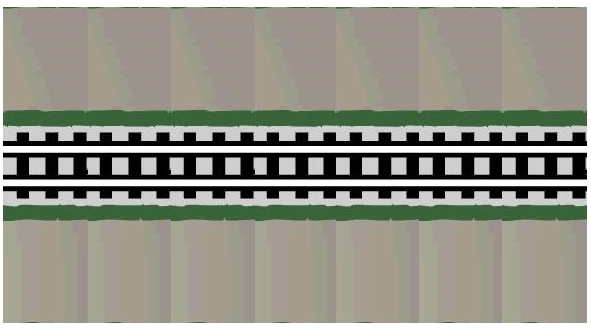 - при обходе состава с головы или с хвоста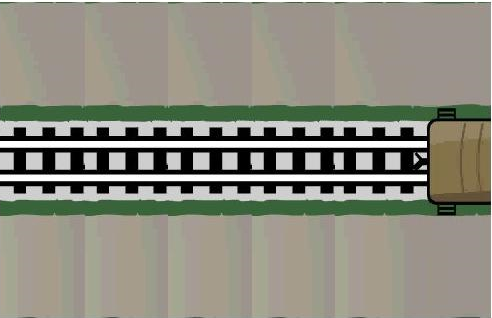 - при расцепленных вагонах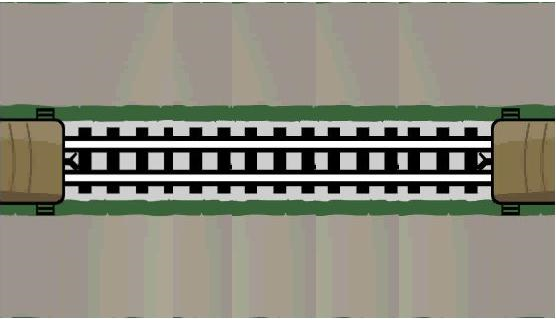 Проход вдоль путейПроход вдоль путей осуществляется___________________________________________________Следование вдоль путей осуществляется _________________________________________ __________________________________________________________________________________________________________________________________________________________Задание: Изобразите порядок прохода вдоль путей: а) разрешенный, б) запрещенный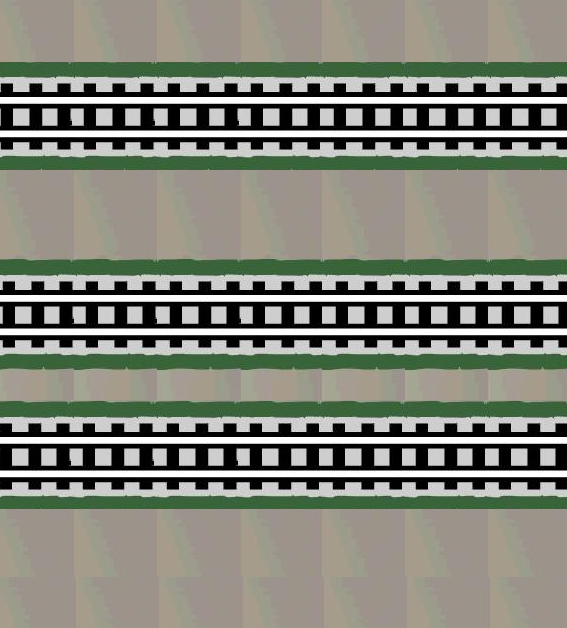 Пропуск поездовПри приближении поезда следует ______________________________ отойти в сторону от (заблаговременно, при подходе поезда, перед ПС)рельсовой колеи.Безопасные расстояния при пропуске поездов:Маневровые составы и поезда со скоростями  до 140 км/час – _______мПассажирские поезда со скоростями  более 140 км/час  – _______мПоезда с грузами третьей и четвертой степеней негабаритности – _______мРаботающие машины, оборудованные щебнеочистительными устройствами – ________ мРаботающие однопутные снегоочистители – _________ мДля обеспечения личной безопасности, пропуская поезд, маневровый подвижной состав, движущийся локомотив или специальные путевые машины, работнику необходимо:______________________________________________________________________;(стоять на безопасном расстоянии, стоять возле пути,  стоять на пути)_______________________________________________________________________;(стоять спиной к  пути, лицом к пути, боком к пути)_______________________________________________________________________.   (с  полуоборотом головы навстречу движению поезда, с полуоборотом головы смотреть вслед поезду, отвернуться от пути)Переход через переходные площадки вагоновПри переходе через переходную площадку вагона необходимо:_______________________________________________________________________;_______________________________________________________________________;_______________________________________________________________________ _______________________________________________________________________;_______________________________________________________________________;_______________________________________________________________________;_______________________________________________________________________ _______________________________________________________________________.Устройство выходов из служебно-технических помещений, расположенных вблизи путейСлужебно-технические помещения размещают вблизи путей с соблюдением габарита приближения строений. Выход устраивается при расстоянии до пути:Более  – __________________________________________________________;3- – ______________________________________________________________ ____________________________________________________________________;Менее  – __________________________________________________________ ____________________________________________________________________.Перевозка рабочихОрганизованная доставка рабочих к месту работ и обратно предусматривается в случае- __________________________________________________________________________________________________________________________________________________________.Доставляться к месту работ и обратно рабочие могут доставляться  (перечислить какими видами транспорта обеспечивается доставка) _________________________________ _____________________________________________________________________________.Путевой и другой инструмент доставляется ____________________________________. Перевозка работников железнодорожным транспортом:__________________________ ___________________________________________________________________________________________________________________________________________________________________________________________________________________________________________________________________________________________________________________.Перевозка работников автомобильным транспортом: ____________________________ _________________________________________________________________________________________________________________________________________________________________________________________________________________________________________________________________________________________________________________________________________________________________________________________________.Запрещается доставка рабочих к месту работ и обратно:____________________________________________________________________;____________________________________________________________________;______________________________________________________________________________________________________________________________________.Требования безопасности на электрифицированных линияхЖелезные дороги электрифицируются:на постоянном токе напряжением ___ В;             на переменном токе напряжением ___ В.Заземлению подлежат _________________________________________________________ __________________________________________________________________________________________________________________________________________________________.Запрещается:______________________________________________________________________________________________________________________________________________;______________________________________________________________________________________________________________________________________________;______________________________________________________________________________________________________________________________________________;_____________________________________________________________________________________________________________________________________________.На электрифицированных участках по обеим сторонам переездов устанавливают _______________ _________________________ высотой не более __________ м. Около люков и лестниц, ведущих на крышу электровозов и электропоездов, прикрепляют ______________________________________________________________________________________________________________, Люки и лестницы, ведущие на крышу тепловоза, пассажирского вагона, а также тяжелые путевые машины и краны на железнодорожном ходу должны иметь предупреждающий знак ________________________________________ ________________________________________. Работники железнодорожного транспорта, обслуживающие электрифицированные участки, должны быть обучены __________________________________________________________________________________________________________________________________________________________.Тема 3.3. Безопасная эксплуатация машин и механизмов используемых в ремонте и строительствеТематика электронных презентаций, для подготовки обучающимися:Безопасность проведения погрузочно-разгрузочных работМеры безопасности при погрузочно-разгрузочных операциях, выполняемых вручную Требования к погрузочно-разгрузочному оборудованию и его эксплуатацииТема 3.4. Безопасная эксплуатация путевых и железнодорожно-строительных машин.Тематика электронных презентаций, для подготовки обучающимися:Техника безопасности при эксплуатации путевых и железнодорожно-строительных машинТема 4.1. Безопасная эксплуатация технологического оборудования в ремонтных мастерскихТематика электронных презентаций, для подготовки обучающимися:Источники опасности при проведении технологических процессов. Обеспечение безопасности в технологических процессахТребования безопасности при проведение электросварочных и газопламенных работТребования безопасности при эксплуатации сосудов, работающих под давлениемТема 4.2. Мероприятия по совершенствованию безопасных условий труда при технической эксплуатации машин и оборудования.Тематика электронных презентаций, для подготовки обучающимися:Требования безопасности при производстве строительно-монтажных и ремонтных работОпасности строительно-монтажных работ. Работы на высоте5. Примерные формы отчетности результатов самостоятельной работыТема 2.4. Производственный шум и вибрация. Производственные излучения.Заполненная таблицаТема 3.2. Основы безопасности работников железнодорожного транспорта при нахождении на путяхЗаполненный опорный конспект.Тема 3.3. Безопасная эксплуатация машин и механизмов используемых в ремонте и строительствеПредставление электронных презентаций по предложенной тематикеТема 3.4. Безопасная эксплуатация путевых и железнодорожно-строительных машин.Представление электронных презентаций по предложенной тематикеТема 4.1. Безопасная эксплуатация технологического оборудования в ремонтных мастерскихПредставление электронных презентаций по предложенной тематикеТема 4.2. Мероприятия по совершенствованию безопасных условий труда при технической эксплуатации машин и оборудования.Представление электронных презентаций по предложенной тематикеПРАКТИЧЕСКОЕ ЗАНЯТИЕ 1. Описание	В ходе практического занятия обучающиеся приобретают умения, предусмотренные рабочей программой учебной дисциплины, учатся использовать формулы, применять различные методики расчета, анализировать полученные результаты и делать выводы, опираясь на теоретические знания.	Содержание, этапы проведения практического занятия представлены в обязательном приложении Методические указания по проведению практических занятий по дисциплине.	При оценивании практического занятия учитываются следующие критерии:	- качество выполнения работы;	- качество оформления отчета по работе;	- качество устных ответов на контрольные вопросы при защите работы.	Основная  цель практического занятия №1 «Оформление акта несчастного случая формы Н-1»  научиться оформлять результаты расследования несчастного случая на производстве.	На проведение практического занятия отводится 90 минут.Для формирования результатов обучения необходимо следующее оборудование:  Карнаух, Н. Н. Охрана труда: учебник для СПО/Н. Н. Карнаух. – М.: Издательство Юрайт, 2017. – 380 с. – (Серия: Профессиональное образование). – ISBN 978-5-534-02527-9. – Режим доступа: www.biblio-online.ru/book/76C2FA2C-B137-4381-8012-09B1EB507776.	Основная  цель практического занятия №2 «Расчет потребного воздухообмена при общеобменной вентиляции. Оценка воздействия вредных веществ в воздухе рабочей зоны»  научиться определять потребный  воздухообмен и производить оценку воздействия вредных веществ, содержащихся в воздухе рабочей зоны.	На проведение практического занятия отводится 180 минут.Для формирования результатов обучения необходимо следующее оборудование:  Карнаух, Н. Н. Охрана труда: учебник для СПО/Н. Н. Карнаух. – М.: Издательство Юрайт, 2017. – 380 с. – (Серия: Профессиональное образование). – ISBN 978-5-534-02527-9. – Режим доступа: www.biblio-online.ru/book/76C2FA2C-B137-4381-8012-09B1EB507776.	Основная  цель практического занятия №3 «Расчет и контроль освещенности»  научиться  рассчитывать производственное освещение,  необходимое для обеспечения нормальной освещенности и количество светильников.	На проведение практического занятия отводится 90 минут.Для формирования результатов обучения необходимо следующее оборудование:  Карнаух, Н. Н. Охрана труда: учебник для СПО/Н. Н. Карнаух. – М.: Издательство Юрайт, 2017. – 380 с. – (Серия: Профессиональное образование). – ISBN 978-5-534-02527-9. – Режим доступа: www.biblio-online.ru/book/76C2FA2C-B137-4381-8012-09B1EB507776.	Основная  цель практического занятия №4 «Расчет уровня шума на территории жилой застройки»  научиться рассчитывать общее снижение шума в жилой застройке за счет расстояния от источника шума, экрана и устройства зеленых насаждений. 	На проведение практического занятия отводится 90 минут.Для формирования результатов обучения необходимо следующее оборудование: Карнаух, Н. Н. Охрана труда: учебник для СПО/Н. Н. Карнаух. – М.: Издательство Юрайт, 2017. – 380 с. – (Серия: Профессиональное образование). – ISBN 978-5-534-02527-9. – Режим доступа: www.biblio-online.ru/book/76C2FA2C-B137-4381-8012-09B1EB507776.	Основная  цель практического занятия №5 «Расчет заземления в сетях переменного тока напряжением до 1000В. Оказание первой (доврачебной) помощи человеку, пострадавшему при воздействии электрического тока»  научиться рассчитывать защитное заземление; изучить правила оказания первой (доврачебной) помощи пострадавшему от электрического тока.	На проведение практического занятия отводится 180 минут.Для формирования результатов обучения необходимо следующее оборудование: Карнаух, Н. Н. Охрана труда: учебник для СПО/Н. Н. Карнаух. – М.: Издательство Юрайт, 2017. – 380 с. – (Серия: Профессиональное образование). – ISBN 978-5-534-02527-9. – Режим доступа: www.biblio-online.ru/book/76C2FA2C-B137-4381-8012-09B1EB507776.	Основная  цель практического занятия №6 «Применение правил охраны труда по специальности»  изучить правила охраны труда по специальности и научиться применять их на практике.	На проведение практического занятия отводится 90 минут.Для формирования результатов обучения необходимо следующее оборудование: Карнаух, Н. Н. Охрана труда: учебник для СПО/Н. Н. Карнаух. – М.: Издательство Юрайт, 2017. – 380 с. – (Серия: Профессиональное образование). – ISBN 978-5-534-02527-9. – Режим доступа: www.biblio-online.ru/book/76C2FA2C-B137-4381-8012-09B1EB507776.	Основная  цель практического занятия №7 «Использование первичных средств пожаротушения на подвижном составе железных дорог»  изучить назначение, устройство, принцип действия огнетушителя.	На проведение практического занятия отводится 180 минут.Для формирования результатов обучения необходимо следующее оборудование:  Карнаух, Н. Н. Охрана труда: учебник для СПО/Н. Н. Карнаух. – М.: Издательство Юрайт, 2017. – 380 с. – (Серия: Профессиональное образование). – ISBN 978-5-534-02527-9. – Режим доступа: www.biblio-online.ru/book/76C2FA2C-B137-4381-8012-09B1EB507776.2. Критерии оценки практического занятияОценка «зачтено» выставляется, если обучающийся  продемонстрировал  всестороннее, систематическое и глубокое знание учебного и нормативного материала, умеет свободно выполнять задания, предусмотренные программой.Оценка «незачтено» выставляется обучающимся, обнаружившим пробелы в знаниях основного учебного материала, допускающим принципиальные ошибки в выполнении предусмотренных программой заданий. Такая работа требует исправления допущенных ошибок до момента их устранения.  4. ОЦЕНОЧНЫЕ МАТЕРИАЛЫ ДЛЯ ПРОМЕЖУТОЧНОЙ АТТЕСТАЦИИ ПО УЧЕБНОЙ ДИСЦИПЛИНЕПредметом оценки являются сформированные умения и знания, а также динамика освоения общих и профессиональных компетенций. Оценка освоения учебной дисциплины предусматривает следующие формы промежуточной аттестации:Дифференцированный зачет 1. Условия аттестации: аттестация проводится в форме дифференцированного зачета по завершению освоения учебного материала дисциплины и положительных результатах текущего контроля успеваемости.2. Время аттестации: На проведение аттестации отводится 2 академических часа.  3. План варианта (соотношение контрольных задач/вопросов с содержанием учебного материала в контексте характера действий аттестуемых). Обучающийся отвечает на 5 вопросов теста и решает поставленную задачу.4. Общие условия оцениванияОценка по промежуточной аттестации носит комплексный характер и включает в себя:результаты прохождения текущего контроля успеваемости;результаты выполнения аттестационных заданий.5. Критерии оценки.Оценка «5» (отлично) выставляется, если:- обучающийся ответил верно на все вопросы теста и решил задачу- имеет средний балл по дисциплине не ниже «4»Оценка «4» (хорошо) выставляется, если:- обучающийся допустил 1 ошибку в решении теста и верно решил задачу или  ответил верно на все вопросы теста и допустил ошибку в решении задачи- имеет средний балл по дисциплине «3,5-4»Оценка «3» (удовлетворительно) выставляется, если:- обучающийся допустил  2 ошибки в решении теста и верно решил задачу- обучающийся допустил 1 ошибку в решении теста и ошибку в решении задачи- обучающийся ответил верно на все вопросы теста и не решил задачу- имеет средний балл по дисциплине «3 -3,5»Оценка «2» (неудовлетворительно) выставляется, если:- обучающийся допустил  3 и более ошибки в решении теста и не решил задачу- за отказ от ответа.6. Перечень вопросов и заданий для проведения дифференцированного зачета Задача 1Определить нормы освещенности, разряд и подразряд зрительной работы.Исходные данные:7. Варианты заданий для проведения дифференцированного зачета  Вариант № 1Вариант № 2Вариант №3Вариант № 48. Эталоны ответов Ключ к тесту9. Рекомендуемая литература для разработки оценочных средств и подготовки обучающихся к дифференцированному зачету:Основная учебная литература:1.Карнаух, Н. Н. Охрана труда: учебник для СПО/Н. Н. Карнаух. – М.: Издательство Юрайт, 2017. – 380 с. – (Серия: Профессиональное образование). – ISBN 978-5-534-02527-9. – Режим доступа: www.biblio-online.ru/book/76C2FA2C-B137-4381-8012-09B1EB507776.Родионова, О. М. Охрана труда: учебник для СПО / О. М. Родионова, Д. А. Семенов. – М.: Издательство Юрайт, 2017. – 113 с. – (Серия: Профессиональное образование). – ISBN 978-5-534-00448-9. – Режим доступа: www.biblio-online.ru/book/80B95C7E-F2F6-4891-9C00-CFAD056617C9.Дополнительная учебная литература:Беляков, Г. И. Охрана труда и техника безопасности: учебник для СПО/Г. И. Беляков. – 3-е изд., перераб. и доп. – М.: Издательство Юрайт, 2017. – 404 с. – (Серия: Профессиональное образование). – ISBN 978-5-534-00376-5. – Режим доступа: www.biblio-online.ru/book/BBC9EE94-1D5F-40C3-A2DE-7A5FD387C5A7.Интернет-ресурсы:1. ЭБС ЛАНЬ. Форма доступа: http://e.lanbook.com 2. ЭБС ПГУПС. Форма доступа: http://libraru.pgups.ruПриложение 1.Методические указания по проведению практических   занятий по дисциплинеФЕДЕРАЛЬНОЕ АГЕНТСТВО ЖЕЛЕЗНОДОРОЖНОГО ТРАНСПОРТАФедеральное  государственное бюджетное  образовательное учреждение высшего образования «Петербургский государственный университет путей сообщения Императора Александра I»Калужский филиал ПГУПСРАБОЧАЯ  ТЕТРАДЬ  по дисциплине «Охрана труда»студента __________________________________________________________Ф.И.О. полностьюСпециальность 08.02.10 Строительство железных дорог, путь и путевое хозяйство»Группа ______________________ Вариант _____________________20___-20___ ВВЕДЕНИЕГрафик учебных занятий по дисциплине «Охрана труда» на 20__-20__ учебный годЦели дисциплины «Охрана труда» – ознакомить студентов с безопасными условиями труда в сфере профессиональной деятельности, организационными основами охраны труда на предприятии, научить проводить анализ травмоопасных и вредных факторов в сфере профессиональной деятельности.При проведении занятий применяются средства обучения, образцы защитных средств и измерительной аппаратуры, используются плакаты, видеофильмы. При изучении дисциплины «Охрана труда» выполняются практические работы в Рабочей тетради, выдаваемой преподавателем дисциплины в начале семестра, в котором изучается дисциплина.  Рабочая тетрадь хранится при кабинете и выдается студенту на практическом занятии. Посещение практических занятий является обязательным. После выполнении каждой практической работы проводится проверка знаний студентов в форме теста.В случае отсутствия студента на практическом занятии, он выполняет работы самостоятельно.По окончании изучения отдельных разделов проводится контроль в виде зачетов, тестов и т.п. Итоговым контролем знаний студентов является дифференцированный зачет.К дифференцированному зачету по дисциплине допускаются студенты, выполнившие все практические работы, прошедшие все виды контроля знаний, включая тестирование по практическим работам. Подпись студента ________________________________________________ОТЧЕТ по практической работе №1«Оформление акта формы Н-1 о несчастном случае на производстве»Цель работы: научиться оформлять результаты расследования несчастного случая1. Классификация травматизма:По характеру воздействия:		2. По тяжести исхода:- _________________________		- _____________________________	- _________________________		- _____________________________- _________________________		- _____________________________- _________________________		- _____________________________ - _________________________		- _____________________________Расследованию подлежат несчастные случаи, которые  произошли на производстве с работниками при выполнении ими трудовых обязанностей и вызвали потерю трудоспособности более, чем на ____________ (указать количество дней или часов).Для расследования несчастного случая на производстве работодатель создает комиссию в составе не менее _____ человек. В состав комиссии входят _________________________________________________________________ ____________________________________________________________________________________________________________________________________.Расследование обстоятельств и причин несчастного случая на производстве проводится комиссией в течение ______ дней В ходе расследования оформляется акт по форме Н-1 о несчастном случае на производстве в ____ экземплярах.Исходные данные:4. Заполнение акта по форме Н-1 о несчастном случае на производстве.5. Указать к какому классу относится данная травма:По характеру воздействия – _____________________________________По тяжести исхода – ___________________________________________6. Указать какой вид расследования должен проводиться и почему _____________________________________________________________________________________________________________________________________________Подпись студента __________	Подпись преподавателя_______________ «____»____________ 20___г.     	«____»____________ 20___г.            УТВЕРЖДАЮ								Форма Н-1Один экземпляр направляется___________________________			             пострадавшему или его доверенному лицу        (подпись, Ф.И.О. работодателя)	 «____»_______________20___г.АКТ №_____ о несчастном случае на производстве1. Дата и время несчастного случая ______________________________________________ _____________________________________________________________________________(число, месяц, год и время происшествия несчастного случая, количество полных  часов от начала работы)2. Организация, работником которой является пострадавший ________________________ _____________________________________________________________________________ (наименование, место нахождения, юридический адрес, отраслевая принадлежность /ОКОНХ основного вида_____________________________________________________________________________ деятельности/; фамилия, инициалы работодателя – физического лица)Наименование структурного подразделения _______________________________________3. Организация, направившая работника __________________________________________               (наименование, место нахождения, юридический адрес, отраслевая принадлежность)4. Лица, проводившие расследование несчастного случая ___________________________ _____________________________________________________________________________ _____________________________________________________________________________ (Ф.И.О., должности и место работы)5. Сведения о пострадавшемФ.И.О. _______________________________________________________________________Пол: (мужской, женский) _______________________________________________________Дата рождения _______________________________________________________________Професиональный статус _______________________________________________________Профессия (должность) _________________________________________________________Стаж работы, при выполнении которой произошел несчастный случай __________________________________, в том числе в данной организации ____________________________                                                                                                         (число полных лет и месяцев)6. Сведения о проведении инструктажей и обучения по охране труда:Вводный инструктаж ___________________________________________________________ (число, месяц, год)Инструктаж на рабочем месте (первичный, повторный, внеплановый, целевой) по профессии или виду работы, при выполнении которого произошел несчастный случай _____________________________________________________________________________      (число, месяц, год)Стажировка: с «___»___________ 20___г. по «___»___________ 20___г. _____________________________________________________________________________(если не проводилась – указать)Обучение по охране труда по профессии или виду работы, при выполнении которого произошел несчастный случай с «___»___________ 20___г. по «___»___________ 20___г. Проверка знаний по охране труда по профессии или виду работы, при выполнении которой произошел несчастный случай ___________________________________________________                                                                              (число, месяц, год, № протокола)7. Краткая  характеристика места (объекта), где произошел несчастный случай __________ _____________________________________________________________________________ (краткое описание места происшествия с указанием опасных и (или) вредных производственных факторов со _____________________________________________________________________________                                ссылкой на сведения, содержащиеся в протоколе осмотра места несчастного случая)Оборудование, использование которого привело к несчастному случаю _______________  _____________________________________________________________________________(наименование, тип, марка, год выпуска, предприятие-изготовитель)8. Обстоятельства несчастного случая __________________________________________ _____________________________________________________________________________(краткое изложение обстоятельств, предшествовавших несчастному случаю, описание событий и действий_____________________________________________________________________________пострадавшего и других лиц, связанных с несчастным случаем, и другие сведения,  _____________________________________________________________________________ установленные в ходе расследования)_____________________________________________________________________________8.1 Вид происшествия __________________________________________________________8.2  Характер полученных повреждений и орган, подвергшийся повреждению, медицинское заключение о тяжести повреждения здоровья ________________________ _____________________________________________________________________________8.3Нахождение пострадавшего в состоянии алкогольного или наркотического опьянения _____________________________________________________________________________ (да, нет, указать степень опьянения)8.4  Очевидцы несчастного случая _______________________________________________ _______________________________________________________________________________________________________________________________________________________________________________________________________________________________________ (Ф.И.О., их постоянное местожительство, домашний телефон)9. Причины несчастного случая ______________________________________________________________________________________________________________________________10. Лица, допустившие нарушение требований охраны труда _____________________________________________________________________________ _____________________________________________________________________________(Ф.И.О. лиц с указанием нарушенных ими требований)Организация (работодатель), работниками которой являются данные лица _____________ _____________________________________________________________________________ (наименование, адрес)11. Мероприятия и сроки по устранению причин несчастного случая __________________ ____________________________________________________________________________________________________________________________________________________________________________________________________________________________________________________________________________________________________________________Подписи лиц, проводивших расследование несчастного случая _________________ ______________________________ (подписи)                              (фамилия, инициалы)_________________ ______________________________ (подписи)                              (фамилия, инициалы)_________________ ______________________________ (подписи)                              (фамилия, инициалы)__________________________________(дата)ОТЧЕТ по практическому занятию №2«Расчет потребного воздухообмена при общеобменной вентиляции. Оценка воздействия вредных веществ в воздухе»Цели занятия:Научиться определять потребный	 воздухообменНаучиться производить оценку воздействия вредных веществ, содержащихся в воздухеОбщие сведения1. Вентиляция – _____________________________________________________________ _______________________________________________________________________________________________________________________________________________________________________________________________________________________________________.Классификация вентиляции:_____________________________________________________________________________________________________________________________________________________________________________________________________________________2. Вредное вещество – ________________________________________________________ _______________________________________________________________________________________________________________________________________________________________________________________________________________________________________.Для обеспечения жизнедеятельности человека необходима воздушная среда определенного качественного и количественного состава. Нормальный газовый состав воздуха следующий (%): азот – ______%, кислород – ______%, углекислый газ – ______%, аргон, неон, криптон, ксенон, радон, озон, водород – ______%. В реальном воздухе, кроме того, содержаться различные примеси ( ___________________________), оказывающие вредное воздействие на организм человека. Нормирование содержания вредных веществ в воздухе проводят по _____________________________________________________________ (________).ПДК – _______________________________________________________________________ _________________________________________________________________________________________________________________________________________________________________________________________________________________________________________________________________________________________________________________________________________________________________________________________________.3. Какими параметрами характеризуются микроклимат в производственных помещениях? _________________________________________________ _____________________________________________________________________________Какие факторы учитываются при нормировании микроклиматических параметров? __________________________________________________________________________________________________________________________________________________________Выполнение заданияРасчет потребного воздухообмена при общей вентиляцииВыбрать исходные данные по вариантуТаблица вариантов заданийВыполнить расчет по вариантуРасход приточного воздуха, м3/ч, необходимый для отвода избыточной теплотыL1=Qизб/(c∙ρ∙(tуд-tпр)),где Qизб – избыточное количество теплоты, кДж/ч;с – теплоемкость воздуха, Дж/(кг∙К) (с=1,2 Дж/(кг∙К));ρ – плотность воздуха, кг/ м3;tуд – температура воздуха, удаляемого из помещения, принимается равной температуре воздуха в рабочей зоне, °С;tпр – температура приточного воздуха, °С.Расчетное значение температуры приточного воздуха принимают равной 22,3°С. Температуру воздуха в рабочей зоне принимают на 3-5°С выше расчетной температуры наружного воздуха.Плотность воздуха, кг/м3, поступающего в помещениеρ =353/(273+tпр)ρ =Избыточное количество теплоты, подлежащей удалению из производственного помещения, определяют по тепловому балансуQизб= ΔQпр – ΔQрасх,где ΔQпр – теплота, поступающая в помещение от различных источников, кДж/ч; ΔQрасх – теплота, расходуемая стенам здания и уходящая с нагретыми материалами, кДж/ч.Поскольку перепад температур воздуха внутри и снаружи здания в теплый период года незначительный (3-5°С), то при расчете воздухообмена потери теплоты через конструкции зданий можно не учитывать. Таким образомQизб= ΔQпр = ΔQэо + Qр,где ΔQэо – теплота, выделяемая при работе электродвигателей оборудования, кДж/ч; ΔQр – теплота, выделяемая работающим персоналом, кДж/ч.Теплота, выделяемая электродвигателями оборудования,Qэо =3528∙β∙N,где β – коэффициент, учитывающий загрузку оборудования, одновременность его работы, режим работы, β=0,25-0,35;N – общая установочная мощность электродвигателей, кВт.Qэо =Теплота, выделяемая работающим персоналом,Qр =n∙Кр,где n – число работающих, чел;Кр – теплота, выделяемая одним человеком, кДж/ч (принимается равной при легкой работе 300кДж/ч, при работе средней тяжести 400кДж/ч, при  тяжелой работе 500кДж/ч).Qр =Qизб=L1=Расход приточного воздуха, м3/ч, необходимый для поддержания концентрации вредных веществ в заданных пределахL2=G/(qуд-qпр),где G – количество выделяемых вредных веществ, мг/ч;qуд – концентрация вредных веществ в удаляемом воздухе, которая не должна превышать ПДК, мг/м3, т.е. qуд ≤ qпдк;qпр – концентрация вредных веществ в приточном воздухе, мг/м3, (qпр ≤ 0,3∙qпдк)qп=L2=Для определения потребного воздухообмена L необходимо сравнить величины L1 и L2 и выбрать наибольшую из них____________________________Принимаю потребный воздухообмен L=______________ м3/ч.Кратность воздухообмена, 1/чK=L/Vс,где L – потребный воздухообмен, м3/ч;Vс – внутренний свободный объем помещения, м3.K=Сопоставить рассчитанную кратность воздухообмена с рекомендуемой и сделать соответствующий выводКратность воздухообмена помещений обычно составляет от 1 до 10. для машинно-и приборостроительных цехов рекомендуемая кратность воздухообмена составляет 1-3, для литейных, кузнечно-прессовых, термических цехов, химических производств – 3-10.Вывод: _____________________________________________________________________ _______________________________________________________________________________________________________________________________________________________________________________________________________________________________________Оценка воздействия вредных веществ, содержащихся в воздухеЗаписать исходные данныеТаблица вариантов заданийСопоставить заданные по варианту концентрации веществ с ПДК и сделать вывод о соответствии нормам содержания каждого из веществ (<ПДК, >ПДК, =ПДК, обозначая соответствие нормам «+», а несоответствие «–»).Таблица – Предельно-допустимые концентрации вредных веществ в воздухе, мг/м3Примечание: О – вещества с остронаправленным действием, за содержанием которых в воздухе требуется автоматический контроль; А – вещества, способные вызвать аллергические заболевания в производственных условиях; К – канцерогены, Ф – аэрозоли преимущественно фиброгенного действия.7. Сделать вывод о проделанной работе ___________________________________________ __________________________________________________________________________________________________________________________________________________________Подпись студента __________			Подпись преподавателя_______________ «____»____________ 20___г.     			«____»____________ 20___г.     ОТЧЕТ по практическому занятию №3«Расчет и контроль освещенности»Цель работы: научиться рассчитывать производственное освещение,  необходимое для обеспечения нормальной освещенности и количество светильников1. Источники света могут быть следующих типов:а) ______________________________, б) _________________________________Для освещения производственных помещений в качестве источников света,  применяют, как правило, ______________________________________________2.Системы освещения могут быть:а) _____________________, б) __________________________, в) _______________________  Для освещения производственных помещений применяют ____________________________ систему освещения3. Расчет освещенияИсходные данныеОпределение расстояния между рядами лампLа=γ·Нр, где γ – коэффициент (γ=1,4);     Нр – высота подвеса светильников над рабочей поверхностью.Lа=Расчет индекса помещенияi=(А·В)/Нр·(А+В),где А – длина помещения;      В – ширина помещенияi= Определение коэффициента использования светильника η по полученному значению индекса i и значениям коэффициентов отражения потолка ρп и стен ρст (таблица 1).  Его значение зависит от типа светильникаТаблица 1. Коэффициент использования светильника  η=Распределение светильников на плане и определение их общего количестваN= Определение светового потока ламп, необходимого для создания заданной минимальной освещенностиФ=(Енор·Кзап·А·В·Z)/N · η,где Енор – норма освещенности;Кзап – коэффициент запаса (для газоразрядных ламп Кзап = 1,5)Z – коэффициент минимальной освещенности (для люминесцентных ламп Z=1,1);N – количество светильников;η – коэффициент использования светового потока.Ф= По полученному световому потоку подобрать лампу с близким значением светового потока.При необходимости уменьшить световой поток в 2,4,6 раз.Ф=Таблица 2Подбор лампы:Тип лампы – _______________________Световой поток лампы – _____________Напряжение лампы – ________________Мощность лампы – __________________Сделать вывод (какое количество светильников и ламп в них, какого типа  необходимо для создания заданной минимальной освещенности) ____________ __________________________________________________________________________________________________________________________________________________________3. Контроль освещенностиВычертить схему люксметраВ соответствии с заданным вариантом и руководствуясь СНиП 23-05-95 заполнить таблицуТаблица 1Измерить освещенность на рабочем месте. Результаты измерений записать в таблицу 2 (Повторить измерения не менее 3 раз)Таблица2Определить среднюю освещенность по формулеЕср=(Е1+Е2+Е3)/3,где Е1, Е2, Е3 – значения фактической освещенности при трех опытах.Еср=Определить коэффициент равномерности освещения по формулеКр=Еmin/Еmax,где Еmin – минимальное значение фактической освещенности,     Еmax – максимальное значение фактической освещенности.Кр= Измерить освещенность внутри помещения и на улице и определить коэффициент естественной освещенности по формуле КЕО=(Ев/Ен)·100%,где Ев – освещенность внутри помещения,       Ен – освещенность, замеренная на улице.КЕО=Сопоставить измеренную освещенность с нормируемой и сделать выводыОбщий вывод о соответствии измеренной освещенности от общей системы освещения нормируемой ________________________________________________________________ __________________________________________________________________________________________________________________________________________________________Вывод (по цели работы): _____________________________________________________________________________________________________________________________________________________________________________________________________________________________________________________________________________________________Подпись студента __________			Подпись преподавателя_______________ «____»____________ 20___г.     			«____»____________ 20___г.     Отчет по практическому занятию  №4«Расчет уровня шума в жилой застройке»Цель работы: научиться рассчитывать общее снижение шума в жилой застройке за счет расстояния от источника шума, экрана и устройства зеленых насаждений. 1. Шум – это _______________________________________________________ ___________________________________________________________________ ___________________________________________________________________2. Классификация шума___________________________ (_________________) ___________________________ (_________________)___________________________ (_________________) ___________________________ (_________________) ___________________________ (_________________) 3. Мероприятия по снижению уровня шума:_____________________________________________________________________________________________________________________________________________________________________________________________4. На перегоне предусмотрено строительство второго главного пути. Жилые районы находятся на расстоянии L от крайнего пути. На участке движутся поезда со скоростью V. Рассчитать общее снижение шума в жилом районе за счет расстояния от источника шума, экрана и устройства зеленых насаждений. Результаты оформить в виде таблицы (таблица ).Исходные данныеТаблица 1. Допустимые октавные уровни звукового давления и уровня звукаТаблица 2. Характеристика шума, возникающего при движении грузовых и пассажирских поездов со скоростью 60-90 км/часТаблица 3. Характеристика шума, возникающего при движении грузовых и пассажирских поездов со скоростью 90-120 км/часСнижение уровней шума при устройстве зеленых насаждений может быть определено по формулеΔL=γ·R, где γ – коэффициент снижения уровня звука зелеными насаждениями     (таблица 4); R – ширина густых зеленых насажденийΔL250= 						ΔL500=ΔL1000= 						ΔL2000=ΔL4000= 						ΔL8000=Таблица 4. Снижение уровня шума зелеными насаждениямиНа частотах до 200Гц снижение шума практически не происходитТаблица 5. Снижение шума за экраномОбщий вывод: какое мероприятие является наиболее эффективным  для снижения шума_________________________________________________________________________ _____________________________________________________________________________Подпись студента __________			Подпись преподавателя_______________ «____»____________ 20___г.     			«____»____________ 20___г.    ОТЧЕТ по практическому занятию  №5«Расчет заземления в сетях переменного тока  с напряжением до 1000В.Оказание первой (доврачебной) помощи пострадавшему от электрического тока»Цель работы: научиться рассчитывать защитное заземление; изучить правила оказания первой (доврачебной) помощи пострадавшему от электрического тока1. Под защитным заземлением понимают преднамеренное соединение потенциально электроопасных частей  с землей или ее эквивалентом с целью обеспеченияэлектробезопасности. Защитному заземлению подлежат корпуса электрических машин, трансформаторов, металлические ограждения электроустановок и т.д. Различают искусственные и естественные заземлители. В качестве   естественных заземлителей используют ______________________________________________________ _________________________________________. Искусственные заземлители выполняют _____________________________________________________________________________. В электроустановках напряжением до 1000В допустимое сопротивление заземляющего устройства не должно превышать ________________________Задание:Рассчитать результирующее сопротивление растеканию тока заземляющего устройства в цехах  с электроустановками напряжением до 1000 В и сравнить с допустимым сопротивлением. Исходные данные Определить сопротивление растеканию тока через одиночный заземлитель Rтр=0,9·(/lтр),где  – удельное сопротивление грунта, Ом·см; lтр – длина трубы, см.Rтр=В качестве искусственных заземлителей используют стальные трубы длиной 1,5…4м, диаметром 25…50 мм, которые забивают в землю, а также металлические стержни и полосы. Для достижения требуемого сопротивления заземлителя, используют несколько труб, забитых в землю и соединенных там металлической (стальной) полосой.Определить ориентировочное число вертикальных заземлителейn= Rтр/r, где r – допустимое сопротивление заземляющего устройства.n=Определить коэффициент экранирования заземлителей ηтр по таблице 1.Определить коэффициент экранирования заземлителей ηтр по таблице 1. Для этого необходимо определить отношение расстояния меду трубами к их длине. Для уменьшения явления экранирования рекомендуется одиночные заземлители располагать на расстоянии друг от друга (а) не менее 2,5-. Для расчета принимаю а=_____________a/lтр = ________=______.  Далее обращаюсь к таблице 1.Таблица 1  – Коэффициенты экранирования заземлителей трПо таблице 1 принимаю ηтр= ________Определить число вертикальных заземлителей с учетом коэффициента экранирования n1 =n/тр n1 =Определить длину соединительной полосы lп = n1аlп =Определить сопротивление растеканию электрического тока через соединительную полосуRп=2,1(/lп ).Rп=Определить результирующее сопротивление растеканию тока всего заземляющего устройстваRз = (Rтр·Rп)/(п·Rтр + тр·Rп·n1),где п  – коэффициент экранирования соединительной полосы (таблица 2).Таблица 2 – Коэффициенты экранирования соединительной полосы п  Rз =Сравнить полученное результирующее сопротивление с допустимым _____________________________________________________________________________Сделать вывод о возможности применения в цехе с электроустановками до 1000В рассчитанного защитного заземления ____________________________________________ __________________________________________________________________________________________________________________________________________________________2. Воздействия электрического тока на человека  чрезвычайно разнообразны. Виды воздействия электрического тока:  а) _____________________________; б) ______________________________;	в) _____________________________; г) ______________________________; д) _____________________________.По степени воздействия на человека различают три пороговых значения тока: ____________________________________________________________________________.Степень поражения электрическим током зависит от следующих факторов : ______________________________________________________________________________________________________________________________________________________.Пути прохождения электрического тока через тело человека:Поражение человека электрическим током – это несчастный случай. От того, насколько умело и быстро оказана первая помощь, зависит жизнь пострадавшего и успех последующего лечения. Первая помощь –это комплекс простейших медицинских действий, выполняемых непосредственно на месте происшествия, в кратчайшие сроки после травмы.Первым действием оказания первой помощи при поражении электрическим током должно быть быстрое отключение той части установки, которой касается пострадавший. Способы отключения электроустановки:______________________________________________________________________________________________________________________________________________________________________________________________________________________________________________________________________________________________________________________________________________________________________________________________________________________________________________Далее необходимо определить состояние пострадавшего. Для чего уложить пострадавшего на спину на твердую поверхность, в течение 15-20с проверить наличие у него дыхания, пульса, состояние зрачка, организовать вызов врача и принять следующие меры:Если пострадавший дышит и находится в сознании, уложите его в удобное положение, расстегните  на нем одежду. До прихода врача обеспечьте пострадавшему полный покой и доступ свежего воздуха, при этом  следите за его пульсом, дыханием. Не позволяйте пострадавшему до прихода врача вставать и двигаться, а тем более продолжать работу;В случае, если пострадавший находится в бессознательном состоянии, но у него сохраняются устойчивые дыхание и пульс, за которыми постоянно следите, давайте ему нюхать нашатырный спирт и обрызгивайте лицо водой, обеспечивая полный покой до прихода врача;При отсутствии дыхания, а также редком и судорожном дыхании или остановке сердца (отсутствие пульса) немедленно сделайте искусственное дыхание и непрямой массаж сердца.Признаки клинической смерти:____________________________________________________________________________________________________________________________________________________________________________________________________________________________________________________________________________________________Порядок оказания первой доврачебной помощи при клинической смерти:___________________________________________________________________________________________________________________________________________________________________________________________________________________________________________________________________________________________________________________________________________________________________________________________________________________________________________________________________________________________________________________________________________________________________________________________________________________________________________________________________________________________________________________________________________________________________________________________________________________________________________________________________________________________________________________________________________________________________________________________________________________________________________________________________________________________________________________________________________________________________________________________________________________________________________________________________________________________________________________________________________________________________________________________________________________________________________________________________________________________________________________________________________________________________________________________________________________________________________________________________________________________________________________________________________________________________________________________________________________________________________________________________________________________________________________________________________________________________________________________________________________________________________________________________________________________________________________________________________________________________________________________________________________________________________________________________________________________________________________________________________________________________________________________________________________________________________________________________________________________________________________________________________________________________________________________________________________________________________________________________________________________________________________________________________________________________________________________________________________________________________________________________________________________________________________________________________________________________________________________________________________________________________Сделать вывод о необходимости знания правил оказания первой помощи пострадавшим (к чему может привести неправильное или неумелое оказание первой помощи) ______________________________________________________________________________________________________________________________________________________________Подпись студента __________			Подпись преподавателя_______________ «____»____________ 20___г.     			«____»____________ 20___г.     Отчет по практическому занятию №6«Применение правил охраны труда по специальности»Цель занятия: изучить правила охраны труда по специальности и научиться применять их на практике.Общие меры безопасности при проходе или нахождении на железнодорожных путяхПри нахождении на железнодорожных путях, в том числе и при проходе по служебному маршруту, работник должен _________________________________________ _____________________________________________________________________________.Внимание – это _______________________________________________________ ________________________________________________________. Объектом внимания может быть любой предмет или явление окружающего нас мира, а также действия, мысли и переживания самого человека.Во время прохода по путям работник должен:______________________________________________________________________________________________________________________________________________;______________________________________________________________________________________________________________________________________________.Информацией о приближении поезда являются:_______________________________________________________________________;_______________________________________________________________________;_______________________________________________________________________;_______________________________________________________________________;_______________________________________________________________________;_______________________________________________________________________;_______________________________________________________________________;_______________________________________________________________________;_______________________________________________________________________;_______________________________________________________________________.На путях сознательно не допускается отвлечение своего внимания от _____________________________________________________________________________.Осмотрительность – это основа личной безопасности при нахождении на путях.Следует учитывать, что при утомлении организма нарушается _______________________________________________________________________________________________________________________________________________________________________________________________________________________________________. Поэтому после окончания работы при проходе вдоль путей, через пути или по маршруту служебного прохода работникам надо быть  _______________________________________ и не допускать ________________________________________________________________ _____________________________________________________________________________.Персоналу следует соблюдать особую осмотрительность и внимание при нахождении на путях при плохой видимости, обильном снегопаде, тумане и сильном шуме, создаваемом работающей	 техникой, путевыми машинами, проходящим ПС, особенно зимой, когда головные уборы ухудшают слышимость сигналов и шума ПС. Поэтому зимой необходимо использовать ______________________________________________________ _____________________________________________________________________________.Монтеры пути! Помните, что машинист локомотива не может сразу остановить поезд и предотвратить наезд. Примите сами меры для личной безопасности – будьте осмотрительными на путях.Практические рекомендации по безопасному проходу и нахождению на железнодорожных путяхПроходить вдоль путей следует ___________________________________________ __________________________________________________________________________________________________________________________________________________________. При этом надо быть осмотрительным, для чего рекомендуется 5-7 секунд осматривать ближнее пространство, затем переключить свое внимание на удаленное в обе стороны пространство, наблюдая за передвижением ПС. Если, проходя по междупутью, вы видите, что к вам приближаются поезда различных направлений, ____________________________ __________________________________________________________________________________________________________________________________________________________.При подходе к путям сознательно переключите свое внимание на безопасный переход. Перед переходом через путь, в том числе и по маршруту служебного прохода, необходимо __________________________________________________________________ _________________________________________________________________________________________________________________________________________________________.Переходить пути следует ________________________________________________ __________________________________________________. Запрещается переходить пути:_______________________________________________________________________;_______________________________________________________________________;_______________________________________________________________________.Переходить пути следует __________________________________ в установленных местах: ________________________________________________________ _________________________________________. Перебегать пути перед приближающимся поездом ____________________________________.Разрешается переходить посередине между расцепленными вагонами, локомотивами, электросекциями и секциями локомотивов, если расстояние между их автосцепками не менее __________. Обходить группы вагонов, локомотивы, МВПС, стоящие на путях, необходимо на расстоянии не менее __________ от автосцепки. В указанных случаях прохода надо быть _______________________________________________________, что с обеих сторон по соседнему пути не движется поезд или локомотив.Спешка – причина __________________________________________________.Проходящий по пути работник для обеспечения личной безопасности должен попеременно чередовать через 5-7 секунд осмотр безопасного пути прохода, чтобы не споткнуться об устройства, не зайти на стрелочный перевод, с наблюдением за  приближающимися маневровыми локомотивами. Такое поперечное чередование своего внимания (то осмотр безопасного пути прохода, то наблюдение за локомотивами) позволит работнику быть _______________________________________________________________ _________________________________________________________________.Не менее, чем за _______________ до приближающегося поезда следует отойти на ____________________________ на расстояние не менее ___________ от крайнего рельса при установленной скорости движения до 120 км/час, _____________ – от 121-160 км/час и _____________ – от 161 до 200 км/час. Для исключения наезда работникам путевого хозяйства на железнодорожных путях запрещается:______________________________________________________________________________________________________________________________________________;______________________________________________________________________________________________________________________________________________;_____________________________________________________________________________________________________________________________________________;______________________________________________________________________________________________________________________________________________;_____________________________________________________________________________________________________________________________________________;______________________________________________________________________________________________________________________________________________;______________________________________________________________________________________________________________________________________________.Помни о своей безопасности. Защити себя сам!Меры электробезопасности при нахождении на путяхПри наличии напряжения в контактной сети работникам путевого хозяйства не разрешается касаться металлических и железобетонных опор контактной сети, анкерных оттяжек опор, металличских корпусов шкафов с электрооборудованием, которое подключено к контактной сети.Запрещается  подниматься на опоры, специальные конструкции контактной сети, на крыши зданий и другие объекты, с которых возможно приближение к неотключенным и незаземленным токоведущим частям или к изоляторам ближе ____________.Нельзя приближаться к лежащим на земле или на деревьях оборванным проводам на расстояние менее _________. Выходить из опасной зоны ___________________ __________________________________________________________. Следует принять все меры к ограждению опасного места.Нельзя касаться посторонних предметов, находящихся на проводах контактной подвески или воздушной линии электропередачи.Все работы по ликвидации обнаруженных повреждений контактной сети должны выполняться работниками ЭЧ.Во избежание электропоражения работникам хозяйства пути запрещается:______________________________________________________________________________________________________________________________________________;______________________________________________________________________________________________________________________________________________.Машинисты дрезин, путевых машин, монтеры пути, перед работой снимайте свои обручальные кольца, так как возможны их зацепления за поручни, различные рукоятки, шляпки гвоздей и тяжелое повреждение пальцев и рук.Не располагайтесь у опоры контактной сети под анкерными грузами. Внезапный обрыв или пережог контактного провода, троса анкеровки может привести к падению грузов на землю.Вывод:  ______________________________________________________________ __________________________________________________________________________________________________________________________________________________________.Подпись студента ________________		Подпись преподавателя _______________«___»_________________ 20___г.			«___»____________________ 20___г.ОТЧЕТ по практическому занятию №7«Использование первичных средств пожаротушения на подвижном составе железных дорог»Цель работы: изучить назначение, устройство, принцип действия огнетушителя1. Горение – это физико-химический процесс, для которого характерны три признака: 1 – ______________________________________________________, 2 – ______________________________________________________,3 – ______________________________________________________2. Способы тушения пожаров: ________________________________________ ____________________________________________________________________________________________________________________________________3. Классификация огнетушителей:А) ______________________________________________________________ ____________________________________________________________________________________________________________________________________Б) _______________________________________________________________ ____________________________________________________________________________________________________________________________________В) _______________________________________________________________ ____________________________________________________________________________________________________________________________________Г) ________________________________________________________________ ______________________________________________________________________________________________________________________________________________________________________________________________________ Д) _______________________________________________________________ ______________________________________________________________________________________________________________________________________________________________________________________________________4. Огнетушитель ___________________________________________________5. Назначение огнетушителя _________________________________________ ______________________________________________________________________________________________________________________________________________________________________________________________________6. Эскиз огнетушителя7. Устройство огнетушителя______________________________		____________________________________________________________		______________________________
______________________________		______________________________
______________________________		______________________________
______________________________		______________________________
______________________________		______________________________
______________________________		______________________________8. Принцип действия огнетушителя________________________________________________________________________________________________________________________________________________________________________________________________________________________________________________________________________________________________________________________________________________________________________________________________________________________________________________________________________________________________________________________________________________________________________________________________________________________________________________________________________________________________________________________________________________________________________________________________________________________7. Сделать вывод о преимуществах огнетушащего вещества, находящегося в огнетушителе _____________________________________________________________________________________________________________________________________________________________________________________________________________________________Подпись студента __________	Подпись преподавателя_______________ «____»____________ 20___г.     	«____»____________ 20___г.   Рассмотрено на заседании ЦК специальных дисциплин специальности 08.02.10 Строительство железных дорог, путь и путевое хозяйствопротокол № ____  от «____»___________20___г.Председатель_________________/Варламов А.И./1ПАСПОРТ ФОНДА ОЦЕНОЧНЫХ СРЕДСТВ …………………….42РЕЗУЛЬТАТЫ ОСВОЕНИЯ УЧЕБНОЙ ДИСЦИПЛИНЫ, ПОДЛЕЖАЩИЕ ПРОВЕРКЕ …………………………………………63ОЦЕНКА ОСВОЕНИЯ УЧЕБНОЙ ДИСЦИПЛИНЫ ……………...103.1ФОРМЫ И МЕТОДЫ ОЦЕНИВАНИЯ ……………………………...103.2ТИПОВЫЕ ЗАДАНИЯ ДЛЯ ПРОВЕДЕНИЯ ТЕКУЩЕГО КОНТРОЛЯ УСПЕВАЕМОСТИ ……………………………………...174ОЦЕНОЧНЫЕ МАТЕРИАЛЫ ДЛЯ ПРОМЕЖУТОЧНОЙ АТТЕСТАЦИИ ПО УЧЕБНОЙ ДИСЦИПЛИНЕ …………………...26ПРИЛОЖЕНИЕ 1 ……………………………………………………….33Объекты контроля и оценкиОбъекты контроля и оценкиУ1 Умение оказывать первую помощь пострадавшимУ2Умение проводить анализ травмоопасных и вредных факторов в сфере производственной деятельностиУ3 Умение проводить производственный инструктаж рабочихУ4Умение осуществлять контроль над соблюдением правил охраны труда, техники безопасности и производственной санитарииЗ1Знания особенностей обеспечения безопасных условий труда в сфере профессиональной деятельностиЗ2Знания правовых, нормативных и организационных основ охраны труда в транспортных организацияхОК 01Понимать сущность и социальную значимость своей будущей профессии, проявлять к ней устойчивый интерес ОК 02Организовывать собственную деятельность, выбирать типовые методы и способы выполнения профессиональных задач, оценивать их эффективность и качествоОК 03Принимать решения в стандартных и нестандартных ситуациях и нести за них ответственностьОК 04Осуществлять поиск и использование информации, необходимой для эффективного выполнения профессиональных задач, профессионального и личностного развитияОК 05Использовать информационно-коммуникационные технологии в профессиональной деятельностиОК 06Работать в коллективе и в команде, эффективно общаться с коллегами, руководством, потребителямиОК 07Брать на себя ответственность за работу членов команды (подчиненных), за результат выполнения заданийОК 08Самостоятельно определять задачи профессионального и личностного развития, заниматься самообразованием, осознанно планировать повышение квалификацииОК 09Ориентироваться в условиях частой смены технологий в профессиональной деятельностиПК 1.3Производить разбивку на местности элементов железнодорожного пути и искусственных сооружений для строительства железных дорогПК 2.1Участвовать в проектировании и строительстве железных дорог, зданий и сооруженийПК 2.2Производить ремонт и строительство железнодорожного пути с использованием средств механизацииПК 2.3Контролировать качество текущего содержания пути, ремонтных и строительных работ, организовывать их приемкуПК 3.2Обеспечивать требования к искусственным сооружениям на железнодорожном транспортеПК 4.3Проводить контроль качества выполняемых работ при технической эксплуатации, обслуживании, ремонте, строительстве пути и искусственных сооруженийРезультаты обучения: умения, знания, общие и профессиональные компетенцииФорма контроляи оцениванияУмения:Умения:У1. Умение оказывать первую помощь пострадавшим- устный опрос;- практическое занятие;- тесты;- дифференцированный зачет;У2. Умение проводить анализ травмоопасных и вредных факторов в сфере производственной деятельности- устный опрос;- практическое занятие;- тесты;- самостоятельная работа;- дифференцированный зачет;У3. Умение проводить производственный инструктаж рабочих- устный опрос;- практическое занятие;- тесты;- самостоятельная работа;- дифференцированный зачет;У4. Умение осуществлять контроль над соблюдением правил охраны труда, техники безопасности и производственной санитарии- устный опрос;- практическое занятие;- тесты; - самостоятельная работа;- дифференцированный зачет;Знания:Знания:З1. Знания особенностей обеспечения безопасных условий труда в сфере профессиональной деятельности- устный опрос;- практическое занятие;- тесты; - самостоятельная работа;- дифференцированный зачет;З2. Знания правовых, нормативных и организационных основ охраны труда в транспортных организациях- устный опрос;- практическое занятие;- тесты; - самостоятельная работа;- дифференцированный зачет;Общие компетенции:Общие компетенции:ОК 01. Понимать сущность и социальную значимость своей будущей профессии, проявлять к ней устойчивый интерес - устный опрос;- практическое занятие;- тесты; - самостоятельная работа;- дифференцированный зачет;ОК 02. Организовывать собственную деятельность, выбирать типовые методы и способы выполнения профессиональных задач, оценивать их эффективность и качество- устный опрос;- практическое занятие;- тесты; - самостоятельная работа;- дифференцированный зачет;ОК 03. Принимать решения в стандартных и нестандартных ситуациях и нести за них ответственность- устный опрос;- практическое занятие;- тесты; - самостоятельная работа;- дифференцированный зачет;ОК 04. Осуществлять поиск и использование информации, необходимой для эффективного выполнения профессиональных задач, профессионального и личностного развития- устный опрос;- практическое занятие;- тесты; - самостоятельная работа;- дифференцированный зачет;ОК 05. Использовать информационно-коммуникационные технологии в профессиональной деятельности- практическое занятие;- тесты; - самостоятельная работа;- дифференцированный зачет;ОК 06. Работать в коллективе и в команде, эффективно общаться с коллегами, руководством, потребителями- устный опрос;- самостоятельная работа;- дифференцированный зачет;ОК 07. Брать на себя ответственность за работу членов команды (подчиненных), за результат выполнения заданий- устный опрос;- самостоятельная работа;- дифференцированный зачет;ОК 08. Самостоятельно определять задачи профессионального и личностного развития, заниматься самообразованием, осознанно планировать повышение квалификации- практическое занятие;- тесты; - самостоятельная работа;- дифференцированный зачет;ОК 09. Ориентироваться в условиях частой смены технологий в профессиональной деятельности- практическое занятие;- тесты; - самостоятельная работа;- дифференцированный зачет;Профессиональные компетенцииПрофессиональные компетенцииПК 1.3. Производить разбивку на местности элементов железнодорожного пути и искусственных сооружений для строительства железных дорог- практическое занятие;- тесты; - самостоятельная работа;- дифференцированный зачет;ПК 2.1. Участвовать в проектировании и строительстве железных дорог, зданий и сооружений- практическое занятие;- тесты; - самостоятельная работа;- дифференцированный зачет;ПК 2.2. Производить ремонт и строительство железнодорожного пути с использованием средств механизации- практическое занятие;- тесты; - самостоятельная работа;- дифференцированный зачет;ПК 2.3. Контролировать качество текущего содержания пути, ремонтных и строительных работ, организовывать их приемку- практическое занятие;- тесты; - самостоятельная работа;- дифференцированный зачет;ПК 3.2. Обеспечивать требования к искусственным сооружениям на железнодорожном транспорте- практическое занятие;- тесты; - самостоятельная работа;- дифференцированный зачет;ПК 4.3. Проводить контроль качества выполняемых работ при технической эксплуатации, обслуживании, ремонте, строительстве пути и искусственных сооружений- практическое занятие;- тесты; - самостоятельная работа;- дифференцированный зачет;Элементы учебной дисциплиныФормы и методы контроляФормы и методы контроляФормы и методы контроляФормы и методы контроляЭлементы учебной дисциплиныТекущий контрольТекущий контрольПромежуточная аттестацияПромежуточная аттестацияЭлементы учебной дисциплиныФорма контроляПроверяемые У, З, ОК, ПКФорма контроляПроверяемые У, З, ОК, ПКТема 1.1.Основы трудового законодательстваУстный опросУ2, У4, З2, ОК 1, ОК 2, ОК 4, ОК 6, ОК 7, ОК 8, ОК 9,дифференцированный зачетУ1, У2, У3, У4, З1, З2, ОК1, ОК2, ОК3, ОК4, ОК5, ОК6, ОК7, ОК8, ОК9, ПК 1.3, ПК 2.1, ПК 2.2, ПК 2.3, ПК 3.2, ПК 4.3Тема 1.1.Основы трудового законодательстваСамостоятельная работаУ2, У4, З2, ОК 1, ОК 2, ОК 4, ОК 6, ОК 7, ОК 8, ОК 9,дифференцированный зачетУ1, У2, У3, У4, З1, З2, ОК1, ОК2, ОК3, ОК4, ОК5, ОК6, ОК7, ОК8, ОК9, ПК 1.3, ПК 2.1, ПК 2.2, ПК 2.3, ПК 3.2, ПК 4.3Тема 1.2. Организация управления охраной труда на предприятии.Устный опросУ3, У4, З1, З2, ОК 1, ОК 2, ОК 4, ОК 8,дифференцированный зачетУ1, У2, У3, У4, З1, З2, ОК1, ОК2, ОК3, ОК4, ОК5, ОК6, ОК7, ОК8, ОК9, ПК 1.3, ПК 2.1, ПК 2.2, ПК 2.3, ПК 3.2, ПК 4.3Тема 1.3.Анализ производственного травматизма и профессиональных заболеваний.Практическая работаУ3, У4, З1, З2, ОК 1, ОК 2, ОК3, ОК 4, ОК 8, ОК 9, ПК 1.3, ПК 2.1, ПК 2.2,ПК 2.3, ПК 3.2, ПК 4.3дифференцированный зачетУ1, У2, У3, У4, З1, З2, ОК1, ОК2, ОК3, ОК4, ОК5, ОК6, ОК7, ОК8, ОК9, ПК 1.3, ПК 2.1, ПК 2.2, ПК 2.3, ПК 3.2, ПК 4.3Тема 1.3.Анализ производственного травматизма и профессиональных заболеваний.ТестУ3, У4, З1, З2, ОК 1, ОК 2, ОК3, ОК 4, ОК 8, ОК 9, ПК 1.3, ПК 2.1, ПК 2.2,ПК 2.3, ПК 3.2, ПК 4.3дифференцированный зачетУ1, У2, У3, У4, З1, З2, ОК1, ОК2, ОК3, ОК4, ОК5, ОК6, ОК7, ОК8, ОК9, ПК 1.3, ПК 2.1, ПК 2.2, ПК 2.3, ПК 3.2, ПК 4.3Тема 2.1.Анализ системы «человек – производственная среда».У4, З1, ОК 1, ОК 2, ОК 4, ОК 8, ПК 1.3, ПК 2.1, ПК 2.2, ПК 2.3, ПК 3.2, ПК 4.3дифференцированный зачетУ1, У2, У3, У4, З1, З2, ОК1, ОК2, ОК3, ОК4, ОК5, ОК6, ОК7, ОК8, ОК9, ПК 1.3, ПК 2.1, ПК 2.2, ПК 2.3, ПК 3.2, ПК 4.3Тема 2.2.Вредные вещества в воздухе рабочей зоны и методы защиты.Практическая работаУ2, У4, З1, З2, ОК 1, ОК 2, ОК3, ОК 4, ОК 8, ОК 9, ПК 1.3, ПК 2.1, ПК 2.2, ПК 2.3, ПК 3.2, ПК 4.3дифференцированный зачетУ1, У2, У3, У4, З1, З2, ОК1, ОК2, ОК3, ОК4, ОК5, ОК6, ОК7, ОК8, ОК9, ПК 1.3, ПК 2.1, ПК 2.2, ПК 2.3, ПК 3.2, ПК 4.3Тема 2.2.Вредные вещества в воздухе рабочей зоны и методы защиты.ТестУ2, У4, З1, З2, ОК 1, ОК 2, ОК3, ОК 4, ОК 8, ОК 9, ПК 1.3, ПК 2.1, ПК 2.2, ПК 2.3, ПК 3.2, ПК 4.3дифференцированный зачетУ1, У2, У3, У4, З1, З2, ОК1, ОК2, ОК3, ОК4, ОК5, ОК6, ОК7, ОК8, ОК9, ПК 1.3, ПК 2.1, ПК 2.2, ПК 2.3, ПК 3.2, ПК 4.3Тема 2.3.Производственное освещение.Практическая работаУ2, У4, З1, З2, ОК 1, ОК 2, ОК3, ОК 4, ОК 8, ОК 9, ПК 1.3, ПК 2.1, ПК 2.2, ПК 2.3, ПК 3.2, ПК 4.3дифференцированный зачетУ1, У2, У3, У4, З1, З2, ОК1, ОК2, ОК3, ОК4, ОК5, ОК6, ОК7, ОК8, ОК9, ПК 1.3, ПК 2.1, ПК 2.2, ПК 2.3, ПК 3.2, ПК 4.3Тема 2.3.Производственное освещение.ТестУ2, У4, З1, З2, ОК 1, ОК 2, ОК3, ОК 4, ОК 8, ОК 9, ПК 1.3, ПК 2.1, ПК 2.2, ПК 2.3, ПК 3.2, ПК 4.3дифференцированный зачетУ1, У2, У3, У4, З1, З2, ОК1, ОК2, ОК3, ОК4, ОК5, ОК6, ОК7, ОК8, ОК9, ПК 1.3, ПК 2.1, ПК 2.2, ПК 2.3, ПК 3.2, ПК 4.3Тема 2.4.Производственный шум и вибрация. Производственныеизлучения.Практическая работаУ2, У4, З1, З2, ОК 1, ОК 2, ОК3, ОК 4, ОК 8, ОК 9, ПК 1.3, ПК 2.1, ПК 2.2, ПК 2.3, ПК 3.2, ПК 4.3дифференцированный зачетУ1, У2, У3, У4, З1, З2, ОК1, ОК2, ОК3, ОК4, ОК5, ОК6, ОК7, ОК8, ОК9, ПК 1.3, ПК 2.1, ПК 2.2, ПК 2.3, ПК 3.2, ПК 4.3Тема 2.4.Производственный шум и вибрация. Производственныеизлучения.ТестУ2, У4, З1, З2, ОК 1, ОК 2, ОК3, ОК 4, ОК 8, ОК 9, ПК 1.3, ПК 2.1, ПК 2.2, ПК 2.3, ПК 3.2, ПК 4.3дифференцированный зачетУ1, У2, У3, У4, З1, З2, ОК1, ОК2, ОК3, ОК4, ОК5, ОК6, ОК7, ОК8, ОК9, ПК 1.3, ПК 2.1, ПК 2.2, ПК 2.3, ПК 3.2, ПК 4.3Тема 2.4.Производственный шум и вибрация. Производственныеизлучения.Самостоятельная работаУ2, У4, З1, З2, ОК 1, ОК 2, ОК3, ОК 4, ОК 8, ОК 9, ПК 1.3, ПК 2.1, ПК 2.2, ПК 2.3, ПК 3.2, ПК 4.3дифференцированный зачетУ1, У2, У3, У4, З1, З2, ОК1, ОК2, ОК3, ОК4, ОК5, ОК6, ОК7, ОК8, ОК9, ПК 1.3, ПК 2.1, ПК 2.2, ПК 2.3, ПК 3.2, ПК 4.3Тема 3.1. ЭлектробезопасностьУстный опросУ1, У2, У3, У4, З1, З2, ОК 1, ОК 2, ОК3, ОК 4, ОК 8, ПК 1.3, ПК 2.1, ПК 2.2, ПК 2.3, ПК 3.2, ПК 4.3дифференцированный зачетУ1, У2, У3, У4, З1, З2, ОК1, ОК2, ОК3, ОК4, ОК5, ОК6, ОК7, ОК8, ОК9, ПК 1.3, ПК 2.1, ПК 2.2, ПК 2.3, ПК 3.2, ПК 4.3Тема 3.1. ЭлектробезопасностьПрактическая работаУ1, У2, У3, У4, З1, З2, ОК 1, ОК 2, ОК3, ОК 4, ОК 8, ПК 1.3, ПК 2.1, ПК 2.2, ПК 2.3, ПК 3.2, ПК 4.3дифференцированный зачетУ1, У2, У3, У4, З1, З2, ОК1, ОК2, ОК3, ОК4, ОК5, ОК6, ОК7, ОК8, ОК9, ПК 1.3, ПК 2.1, ПК 2.2, ПК 2.3, ПК 3.2, ПК 4.3Тема 3.1. ЭлектробезопасностьТестУ1, У2, У3, У4, З1, З2, ОК 1, ОК 2, ОК3, ОК 4, ОК 8, ПК 1.3, ПК 2.1, ПК 2.2, ПК 2.3, ПК 3.2, ПК 4.3дифференцированный зачетУ1, У2, У3, У4, З1, З2, ОК1, ОК2, ОК3, ОК4, ОК5, ОК6, ОК7, ОК8, ОК9, ПК 1.3, ПК 2.1, ПК 2.2, ПК 2.3, ПК 3.2, ПК 4.3Тема 3.2.Основы безопасности работников железнодорожного транспорта при нахождении на путяхСамостоятельная работаУ2, У3, У4, З1, З2, ОК 1, ОК 2, ОК3, ОК 4, ОК 5, ОК 6, ОК 7, ОК 8, ОК 9, ПК 1.3, ПК 2.1, ПК 2.2, ПК 2.3, ПК 3.2, ПК 4.3дифференцированный зачетУ1, У2, У3, У4, З1, З2, ОК1, ОК2, ОК3, ОК4, ОК5, ОК6, ОК7, ОК8, ОК9, ПК 1.3, ПК 2.1, ПК 2.2, ПК 2.3, ПК 3.2, ПК 4.3Тема 3.2.Основы безопасности работников железнодорожного транспорта при нахождении на путяхПрактическая работаУ2, У3, У4, З1, З2, ОК 1, ОК 2, ОК3, ОК 4, ОК 5, ОК 6, ОК 7, ОК 8, ОК 9, ПК 1.3, ПК 2.1, ПК 2.2, ПК 2.3, ПК 3.2, ПК 4.3дифференцированный зачетУ1, У2, У3, У4, З1, З2, ОК1, ОК2, ОК3, ОК4, ОК5, ОК6, ОК7, ОК8, ОК9, ПК 1.3, ПК 2.1, ПК 2.2, ПК 2.3, ПК 3.2, ПК 4.3Тема 3.2.Основы безопасности работников железнодорожного транспорта при нахождении на путяхТестУ2, У3, У4, З1, З2, ОК 1, ОК 2, ОК3, ОК 4, ОК 5, ОК 6, ОК 7, ОК 8, ОК 9, ПК 1.3, ПК 2.1, ПК 2.2, ПК 2.3, ПК 3.2, ПК 4.3дифференцированный зачетУ1, У2, У3, У4, З1, З2, ОК1, ОК2, ОК3, ОК4, ОК5, ОК6, ОК7, ОК8, ОК9, ПК 1.3, ПК 2.1, ПК 2.2, ПК 2.3, ПК 3.2, ПК 4.3Тема 3.3.Безопасная эксплуатация машин и механизмовиспользуемых в ремонте и строительствеСамостоятельная работаУ2, У3, У4, З1, З2, ОК 1, ОК 2, ОК 4, ОК 5, ОК 8, ПК 1.3,  ПК 2.1, ПК 2.2, ПК 2.3, ПК 3.2, ПК 4.3дифференцированный зачетУ1, У2, У3, У4, З1, З2, ОК1, ОК2, ОК3, ОК4, ОК5, ОК6, ОК7, ОК8, ОК9, ПК 1.3, ПК 2.1, ПК 2.2, ПК 2.3, ПК 3.2, ПК 4.3Тема 3.4.Безопасная эксплуатация путевых и железнодорожно-строительных машин.Самостоятельная работаУ2, У3, У4, З1, З2, ОК 1, ОК 2, ОК 4, ОК 5, ОК 8, ПК 1.3, ПК 2.1, ПК 2.2, ПК 2.3, ПК 3.2, ПК 4.3дифференцированный зачетУ1, У2, У3, У4, З1, З2, ОК1, ОК2, ОК3, ОК4, ОК5, ОК6, ОК7, ОК8, ОК9, ПК 1.3, ПК 2.1, ПК 2.2, ПК 2.3, ПК 3.2, ПК 4.3Тема 4.1.Безопасная эксплуатация технологического оборудования в ремонтных мастерскихСамостоятельная работаУ2, У3, У4, З1, З2, ОК 1, ОК 2, ОК 4, ОК 5, ОК 8, ПК 1.3, ПК 2.1, ПК 2.2, ПК 2.3, ПК 3.2, ПК 4.3дифференцированный зачетУ1, У2, У3, У4, З1, З2, ОК1, ОК2, ОК3, ОК4, ОК5, ОК6, ОК7, ОК8, ОК9, ПК 1.3, ПК 2.1, ПК 2.2, ПК 2.3, ПК 3.2, ПК 4.3Тема 4.2.Мероприятия по совершенствованиюбезопасных условий труда при технической эксплуатации машин и оборудования.Самостоятельная работаУ2, У3, У4, З1, З2, ОК 1, ОК 2, ОК 4, ОК 5, ОК 8, ПК 1.3, ПК 2.1, ПК 2.2, ПК 2.3, ПК 3.2, ПК 4.3дифференцированный зачетУ1, У2, У3, У4, З1, З2, ОК1, ОК2, ОК3, ОК4, ОК5, ОК6, ОК7, ОК8, ОК9, ПК 1.3, ПК 2.1, ПК 2.2, ПК 2.3, ПК 3.2, ПК 4.3Тема 5.1.Пожарная безопасностьПрактическая работаУ2, У3, У4, З1, З2, ОК 1, ОК 2, ОК3, ОК 4, ОК 6, ОК 7, ОК 8, ОК 9дифференцированный зачетУ1, У2, У3, У4, З1, З2, ОК1, ОК2, ОК3, ОК4, ОК5, ОК6, ОК7, ОК8, ОК9, ПК 1.3, ПК 2.1, ПК 2.2, ПК 2.3, ПК 3.2, ПК 4.3Тема 5.1.Пожарная безопасностьТестУ2, У3, У4, З1, З2, ОК 1, ОК 2, ОК3, ОК 4, ОК 6, ОК 7, ОК 8, ОК 9дифференцированный зачетУ1, У2, У3, У4, З1, З2, ОК1, ОК2, ОК3, ОК4, ОК5, ОК6, ОК7, ОК8, ОК9, ПК 1.3, ПК 2.1, ПК 2.2, ПК 2.3, ПК 3.2, ПК 4.3ОценкаКоличество верных ответов«5» - отлично Выполнено 91-100 % заданий«4» - хорошо Выполнено 76-90% заданий«3» - удовлетворительно Выполнено 61-75 % заданий«2» - неудовлетворительно Выполнено не более 60% заданий№ вопроса12345678910Ответ:ААССВАВСАВ№ вопроса12345678910Ответ:ВпсихрометранемометртермометрААВАСС№ вопроса123456789Ответ:САСВСВСлюксметрВ№ вопроса12345678910Ответ:Сшумомернаушники, берушивредныйнет способов защитыВдБразличнойЭкранирование, СИЗ, устройство зеленых насажденийЭкранирование, СИЗ, устройство зеленых насаждений№ вопроса12345678Ответ:СААСАВСА№ вопроса12345678Ответ:ВВАВСАВВНеионизирующие электромагнитные поля и излученияНеионизирующие электромагнитные поля и излученияНеионизирующие электромагнитные поля и излученияНеионизирующие электромагнитные поля и излученияИонизирующие излученияЭлектромаг-нитные поля и излучения, радиоволны, электроста-тические поля (ЭМП, ЭМИ, ЭСП)Инфракрас-ное излучение(ИКИ)Ультрафио-летовое излучение (УФИ)Лазерное излучение (ЛИ)Ионизирующие излученияОпределение и видыИсточникиВоздействиеНормированиеЗащитаФорма промежуточной аттестации3 семестрДифференцированный зачетВопросВарианты ответаЧто включает в себя время отдыхаПерерыв для отдыха и приема пищи, междусменные перерывы, выходные дни, праздничные дни, отпускаЧто включает в себя время отдыхаПерекур, отпуск, обедЧто включает в себя время отдыхаЕженедельный отдых, отпуск, перерыв для отдыха и приема пищиКлассификация травм по характеру воздействияПсихологические, техническиеКлассификация травм по характеру воздействияМеханические, термические, биологическиеКлассификация травм по характеру воздействияМеханические, термические, химические, психические, электрические Оптимальные параметры микроклимата обеспечиваются системамиВентиляции, отопления, кондиционированияОптимальные параметры микроклимата обеспечиваются системамиКондиционированияОптимальные параметры микроклимата обеспечиваются системамиВентиляции, отопления, освещенияЕсли вагоны стоят группами, какое расстояние должно быть между ними5мЕсли вагоны стоят группами, какое расстояние должно быть между ними3мЕсли вагоны стоят группами, какое расстояние должно быть между ними10мТри критерия электробезопасностиНеощутимый ток, отпускающий ток, фибриляционный токТри критерия электробезопасностиОщутимый ток, отпускающий ток, фибриляционный токТри критерия электробезопасностиНеощутимый ток, неотпускающий ток, фибриляционный токВлияние какого фактора приводит к травмеОпасный или вредныйВлияние какого фактора приводит к травмеВредныйВлияние какого фактора приводит к травмеОпасныйВиды расследования несчастных случаевОбыкновенноеВиды расследования несчастных случаевСлужебное, уголовноеВиды расследования несчастных случаевСпециальное, служебноеДопустимые  параметры микроклимата обеспечиваются системамиВентиляции, отопления, кондиционированияДопустимые  параметры микроклимата обеспечиваются системамиКондиционирования, освещенияДопустимые  параметры микроклимата обеспечиваются системамиВентиляции, отопленияПропускать поезда следует на расстоянии2м – до 120км/час, 5м – более 120 км/часПропускать поезда следует на расстоянии2мПропускать поезда следует на расстоянии3м Классификация электротравмБытовые, производственые Классификация электротравмС летальным исходом, легкие, средние Классификация электротравмОбщие, местныеВлияние какого фактора приводит к профессиональному заболеваниюОпасный или вредныйВлияние какого фактора приводит к профессиональному заболеваниюВредныйВлияние какого фактора приводит к профессиональному заболеваниюОпасныйКлассификация травм по тяжести исходаС потерей и без потери трудоспособностиКлассификация травм по тяжести исходаБез потери трудоспособности, с временной потерей трудоспособности, групповые, с тяжелым исходом, со смертельным исходомКлассификация травм по тяжести исходаГрупповые и индивидуальныеЧто такое вибрацияВид механических колебаний в техникеЧто такое вибрацияСочетание спектра частотЧто такое вибрацияТряскаНа каком расстоянии следует обходить вагонНе менее На каком расстоянии следует обходить вагонНе более На каком расстоянии следует обходить вагонНе менее Особенности поражения электрическим токомТяжелый исход, раздражение тканей организма, разрыв мышечных тканейОсобенности поражения электрическим токомОтсутствие внешних признаков грозящей опасности, тяжесть исхода электротравм, приковывание человека к токоведущим частямОсобенности поражения электрическим токомПоражение всего организма, разрыв мышечных тканей, летальный исходКакой инструктаж проводится при поступлении на работуВводныйКакой инструктаж проводится при поступлении на работуВводный, первичныйКакой инструктаж проводится при поступлении на работуВнеплановыйКлассификация опасных и вредных производственных факторовХимические, биологические, психофизиологическиеКлассификация опасных и вредных производственных факторовФизические, химические, биологические, психофизиологическиеКлассификация опасных и вредных производственных факторовФизические, химическиеПараметры микроклиматаОтопление, вентиляция, кондиционирование, освещениеПараметры микроклиматаТемпература воздуха, влажность, скорость движения воздухаПараметры микроклиматаТемпература воздуха, давление, влажность, вентиляция, освещениеКлассификация помещений по электробезопасностиС повышенной опасностью, особо опасные, без повышенной опасностиКлассификация помещений по электробезопасностиОпасные, безопасныеКлассификация помещений по электробезопасностиС повышенной опасностью, без повышенной опасностиКлассификация электроустановок согласно ПУЭНапряжением до 380 В, напряжением свыше 380 ВКлассификация электроустановок согласно ПУЭНапряжением до 220 В, напряжением свыше 380 ВКлассификация электроустановок согласно ПУЭНапряжением до 1000 В, напряжением свыше 1000 ВВарианты заданийНаименьший размер  объекта различения, ммКонтраст объекта различения с фономХарактеристика фонаИсточник света10,4 Малый Светлый Газоразрядная лампа20,8Средний Темный Газоразрядная лампа31,2БольшойСредний Газоразрядная лампа46Большой Светлый Газоразрядная лампа50,3БольшойТемный Лампа накаливания61,1Малый Темный Лампа накаливания70,9Средний Средний Лампа накаливания82,5Малый Средний Газоразрядная лампа94,0Средний Темный Лампа накаливания100,9Малый Светлый Газоразрядная лампа111,3Средний Светлый Лампа накаливания121,5БольшойСветлый Газоразрядная лампа132,5Малый Темный Лампа накаливания141,8Средний Средний Газоразрядная лампа153,0БольшойСветлый Лампа накаливанияВопросВарианты ответаПравильный ответЧто включает в себя время отдыхаПерерыв для отдыха и приема пищи, междусменные перерывы, выходные дни, праздничные дни, отпускаЧто включает в себя время отдыхаПерекур, отпуск, обедЧто включает в себя время отдыхаЕженедельный отдых, отпуск, перерыв для отдыха и приема пищиКлассификация травм по характеру воздействияПсихологические, техническиеКлассификация травм по характеру воздействияМеханические, термические, биологическиеКлассификация травм по характеру воздействияМеханические, термические, химические, психические, электрические Оптимальные параметры микроклимата обеспечиваются системамиВентиляции, отопления, кондиционированияОптимальные параметры микроклимата обеспечиваются системамиКондиционированияОптимальные параметры микроклимата обеспечиваются системамиВентиляции, отопления, освещенияЕсли вагоны стоят группами, какое расстояние должно быть между ними5мЕсли вагоны стоят группами, какое расстояние должно быть между ними3мЕсли вагоны стоят группами, какое расстояние должно быть между ними10мТри критерия электробезопасностиНеощутимый ток, отпускающий ток, фибриляционный токТри критерия электробезопасностиОщутимый ток, отпускающий ток, фибриляционный токТри критерия электробезопасностиНеощутимый ток, неотпускающий ток, фибриляционный токВопросВарианты ответаПравильный ответВлияние какого фактора приводит к травмеОпасный или вредныйВлияние какого фактора приводит к травмеВредныйВлияние какого фактора приводит к травмеОпасныйВиды расследования несчастных случаевОбыкновенноеВиды расследования несчастных случаевСлужебное, уголовноеВиды расследования несчастных случаевСпециальное, служебноеДопустимые  параметры микроклимата обеспечиваются системамиВентиляции, отопления, кондиционированияДопустимые  параметры микроклимата обеспечиваются системамиКондиционирования, освещенияДопустимые  параметры микроклимата обеспечиваются системамиВентиляции, отопленияПропускать поезда следует на расстоянии2м – до 120км/час, 5м – более 120 км/часПропускать поезда следует на расстоянии2мПропускать поезда следует на расстоянии3м Классификация электротравмБытовые, производственые Классификация электротравмС летальным исходом, легкие, средние Классификация электротравмОбщие, местныеВопросВарианты ответаПравильный ответВлияние какого фактора приводит к профессиональному заболеваниюОпасный или вредныйВлияние какого фактора приводит к профессиональному заболеваниюВредныйВлияние какого фактора приводит к профессиональному заболеваниюОпасныйКлассификация травм по тяжести исходаС потерей и без потери трудоспособностиКлассификация травм по тяжести исходаБез потери трудоспособности, с временной потерей трудоспособности, групповые, с тяжелым исходом, со смертельным исходомКлассификация травм по тяжести исходаГрупповые и индивидуальныеЧто такое вибрацияВид механических колебаний в техникеЧто такое вибрацияСочетание спектра частотЧто такое вибрацияТряскаНа каком расстоянии следует обходить вагонНе менее На каком расстоянии следует обходить вагонНе более На каком расстоянии следует обходить вагонНе менее Особенности поражения электрическим токомТяжелый исход, раздражение тканей организма, разрыв мышечных тканейОсобенности поражения электрическим токомОтсутствие внешних признаков грозящей опасности, тяжесть исхода электротравм, приковывание человека к токоведущим частямОсобенности поражения электрическим токомПоражение всего организма, разрыв мышечных тканей, летальный исходВопросВарианты ответаПравильный ответКакой инструктаж проводится при поступлении на работуВводныйКакой инструктаж проводится при поступлении на работуВводный, первичныйКакой инструктаж проводится при поступлении на работуВнеплановыйКлассификация опасных и вредных производственных факторовХимические, биологические, психофизиологическиеКлассификация опасных и вредных производственных факторовФизические, химические, биологические, психофизиологическиеКлассификация опасных и вредных производственных факторовФизические, химическиеПараметры микроклиматаОтопление, вентиляция, кондиционирование, освещениеПараметры микроклиматаТемпература воздуха, влажность, скорость движения воздухаПараметры микроклиматаТемпература воздуха, давление, влажность, вентиляция, освещениеКлассификация помещений по электробезопасностиС повышенной опасностью, особо опасные, без повышенной опасностиКлассификация помещений по электробезопасностиОпасные, безопасныеКлассификация помещений по электробезопасностиС повышенной опасностью, без повышенной опасностиКлассификация электроустановок согласно ПУЭНапряжением до 380 В, напряжением свыше 380 ВКлассификация электроустановок согласно ПУЭНапряжением до 220 В, напряжением свыше 380 ВКлассификация электроустановок согласно ПУЭНапряжением до 1000 В, напряжением свыше 1000 ВВариант ВопросПравильный ответ1Что включает в себя время отдыхаПерерыв для отдыха и приема пищи, междусменные перерывы, выходные дни, праздничные дни, отпуска1Классификация травм по характеру воздействияМеханические, термические, химические, психические, электрические1Оптимальные параметры микроклимата обеспечиваются системамиКондиционирования1Если вагоны стоят группами, какое расстояние должно быть между ними10м1Три критерия электробезопасностиНеощутимый ток, отпускающий ток, фибриляционный ток2Влияние какого фактора приводит к травмеОпасный2Виды расследования несчастных случаевСпециальное, служебное2Допустимые  параметры микроклимата обеспечиваются системамиВентиляции, отопления2Пропускать поезда следует на расстоянии2м – до 120км/час, 5м – более 120 км/час2Классификация электротравмОбщие, местные3Влияние какого фактора приводит к профессиональному заболеваниюВредный3Классификация травм по тяжести исходаБез потери трудоспособности, с временной потерей трудоспособности, групповые, с тяжелым исходом, со смертельным исходом3Что такое вибрацияВид механических колебаний в технике3На каком расстоянии следует обходить вагонНе менее 3Особенности поражения электрическим токомОтсутствие внешних признаков грозящей опасности, тяжесть исхода электротравм, приковывание человека к токоведущим частям4Какой инструктаж проводится при поступлении на работуВводный, первичный4Классификация опасных и вредных производственных факторовФизические, химические, биологические, психофизиологические4Параметры микроклиматаТемпература воздуха, влажность, скорость движения воздуха4Классификация помещений по электробезопасностиС повышенной опасностью, особо опасные, без повышенной опасности4Классификация электроустановок согласно ПУЭНапряжением до 1000 В, напряжением свыше 1000 ВУчебные занятия, всего часовУчебные занятия, всего часовВиды учебных занятий, всего часовВиды учебных занятий, всего часовВиды учебных занятий, всего часовВиды учебных занятий, всего часовВид контроляАудитор-ныеСамост. работаТеорети-ческиеЛаб. работыПрактич. работыСамост. работаВид контроля522634-1826Диф. зачетДата  несчаст-ного случаяВремя несчаст-ного случаяСтаж работыНахождение пострадавшего в состоянии алкогольного опьяненияМедицинское заключение о диагнозе повреждения здоровьяВариантГабаритные размеры цеха, мГабаритные размеры цеха, мГабаритные размеры цеха, мУстановочная мощность оборудования, кВтЧисло работающих, челКатегория тяжести работыНаименование вредного веществаКол-во выделяемого вредного вещества, мг/чПДК вредного вещества, мг/м3ВариантдлинаширинавысотаУстановочная мощность оборудования, кВтЧисло работающих, челКатегория тяжести работыНаименование вредного веществаКол-во выделяемого вредного вещества, мг/чПДК вредного вещества, мг/м301100487190100Легкая Ацетон 2000020002100487180200Средней тяжестиАцетон30000200ВариантГабаритные размеры цеха, мГабаритные размеры цеха, мГабаритные размеры цеха, мУстановочная мощность оборудования, кВтЧисло работающих, челКатегория тяжести работыНаименование вредного веществаКол-во выделяемого вредного вещества, мг/чПДК вредного вещества, мг/м3ВариантдлинаширинавысотаУстановочная мощность оборудования, кВтЧисло работающих, челКатегория тяжести работыНаименование вредного веществаКол-во выделяемого вредного вещества, мг/чПДК вредного вещества, мг/м303100487170300Тяжелая Ацетон4000020004100487160100ЛегкаяАцетон5000020005100487150200Средней тяжестиАцетон6000020006802462050ЛегкаяДревесная пыль50000607802463060Средней тяжестиДревесная пыль60000608802464070Тяжелая Древесная пыль70000609802465080ЛегкаяДревесная пыль800006108024670100Тяжелая Древесная пыль100000611601241320ЛегкаяАэрозоль свинца40 0,0112601241425ЛегкаяАэрозоль свинца50 0,0113601241530ЛегкаяАэрозоль свинца60 0,0114601241610Средней тяжестиАэрозоль свинца20 0,0115601241830Средней тяжестиАэрозоль свинца400,01Вари-антВеществоФактическая концентрация, мг/м3Вари-антВеществоФактическая концентрация, мг/м3Вари-антВеществоФактическая концентрация, мг/м301Фенол Азота оксидыУглерода оксидВольфрамПолипропиленАцетон 0,0010,110550,506АкролеинДихлорэтанХлорХрома триоксидКсилолАцетон0,0150,010,10,315011АцетонФенолФормальдегидПолипропиленТолуолВинилацетат 0,30,0050,0280,070,15Вари-антВеществоФактическая концентрация, мг/м3Вари-антВеществоФактическая концентрация, мг/м3Вари-антВеществоФактическая концентрация, мг/м302АммиакАцетонБензолОзонДихлорэтанФенол 0,011500,050,00150,507МетанолЭтанолЦементная пыльУглерода оксидРтутьКсилол 0,3100200150,0010,512Углерода оксидАзота диоксидФормальдегидАкролеинДихлорэтанОзон 100,10,020,0150,0203АкролеинДихлорэтанХлорУглерода оксидСернистый ангидридХрома оксид0,0140,02100,030,108Азота диоксидАммиакХрома оксидСернистый ангидридРтутьАкролеин 0,040,50,20,50,0010,0113Азотная кислотаТолуолВинилацетатУглерода оксидАлюминия оксид 0,50,60,151050,0104ОзонМетиловый спиртКсилолАзота диоксидФормальдегидТолуол 0,010,20,50,50,010,509АммиакАзота диоксидВольфрамовый ангидридХрома оксидОзонДихлорэтан 0,5150,20,001514Углерода оксидЭтилендиаминАммиакАзота диоксидБензол 100,10,1451000,0505АкролеинДихлорэтанОзонУглерода окисьФормальдегидВольфрам 0,0150,01150,2410Азота диоксидАцетонБензолФенолУглерода оксидВинилацетат 0,50,20,050,01 100,115АцетонОзонФенолКремния диоксидЭтилендиаминАммиак 0,150,050,020,150,90,05ВеществоКонцентрация вредного вещества, мг/м3Концентрация вредного вещества, мг/м3Концентрация вредного вещества, мг/м3Концентрация вредного вещества, мг/м3Класс опас-ностиОсобен-ности воз-действияСоответствие нормам каждого из веществ в отдельностиСоответствие нормам каждого из веществ в отдельностиСоответствие нормам каждого из веществ в отдельностиВеществофакти-ческаяв воздухе рабочей зоныв воздухе населенных пунктов при времени воздействияв воздухе населенных пунктов при времени воздействияКласс опас-ностиОсобен-ности воз-действияв воздухе рабочей зоныв воздухе населенных пунктов при времени воздействияв воздухе населенных пунктов при времени воздействияВеществофакти-ческаяв воздухе рабочей зонымакси-мальная разоваясреднесу-точнаяКласс опас-ностиОсобен-ности воз-действияв воздухе рабочей зоныв воздухе населенных пунктов при времени воздействияв воздухе населенных пунктов при времени воздействияВеществофакти-ческаяв воздухе рабочей зоны≤30 мин>30 минКласс опас-ностиОсобен-ности воз-действияв воздухе рабочей зоны≤30 мин>30 минВеществоВ воздухе рабо-чей зоныВ воздухе населенных пунктовВ воздухе населенных пунктовКласс опас-ностиОсо-бен-ности воз-дей-ствияВеществоВ воздухе рабо-чей зоныВ воздухе населенных пунктовВ воздухе населенных пунктовКласс опасностиОсобен-ности воздей-ствияВеществоВ воздухе рабо-чей зоныМакси-маль-ная разо-вая≤30 минСред-несу-точ-ная; воз-дей-ствие>30 минКласс опас-ностиОсо-бен-ности воз-дей-ствияВеществоВ воздухе рабо-чей зоныМакси-маль-ная разо-вая≤30 минСред-несу-точ-ная; воздей-ствие>30 минКласс опасностиОсобен-ности воздей-ствияАзота диоксид20,0850,042О*Полипропилен10333-Азота оксиды50,60.063ОРтуть0,01/
0,005-0,00031-Азотная кислота20,40,152-Серная кислота10,30,12-Акролеин0,20,030,033-Сернистыйангидрид100,50,053-Алюминия оксид60,20,044ФСода кальцинированная2--3-Аммиак200,20,044-Соляная кислота5--2-Ацетон200,20,044-Толуол500,60,63-Аэрозоль ванадия пента-оксида0,1-0,0021-Углерода оксид20534ФБензол51,50,12КФенол0,30,010,0032-Вольфрам6-0,13ФФормальдегид0,50,0350,0032О, АВольфрамовый ангидрид6-0,153ФХлор10,10,032ОГексан30060-4-Хрома оксид1--3АДихлорэтан10312-Хрома триоксид0,010,00150,00151К, АКремния диоксид10,150,063ФЦементная пыль6--4ФКсилол500,20,23ФЭтилендиамин20,0010,0013-Метанол510,53-Этанол1000554-Озон0,10,160,031ОВариантДлина помещения А, мШирина помещенияВ, мВысота подвеса светильников над рабочей поверхностью Нр, мКоэффициент отражения потолка ρп,%Коэффициент отражения стен ρст, %Норма освещенности  Енор, ЛкТип светильника1862,87050100ОДР21083,05030150ОДР3964,07050120ОД41283,55030100ОД51063,07050120ОД6862,85030150ОД712103,07050160ОДР8963,07050100ОДТип  светильникаКоэффици-енты отраженияКоэффици-енты отраженияКоэффициент использования η (%) при индексе помещения iКоэффициент использования η (%) при индексе помещения iКоэффициент использования η (%) при индексе помещения iКоэффициент использования η (%) при индексе помещения iКоэффициент использования η (%) при индексе помещения iКоэффициент использования η (%) при индексе помещения iКоэффициент использования η (%) при индексе помещения iКоэффициент использования η (%) при индексе помещения iКоэффициент использования η (%) при индексе помещения iКоэффициент использования η (%) при индексе помещения iКоэффициент использования η (%) при индексе помещения iКоэффициент использования η (%) при индексе помещения iКоэффициент использования η (%) при индексе помещения iКоэффициент использования η (%) при индексе помещения iКоэффициент использования η (%) при индексе помещения iТип  светильникаρпρст0,50,60,70,80,91,01,11,21,51,72,02,22,53,03,5ОД7050303438424547505357606264656769ОД5030252933363942444852545759606365ОД3010202529333538404347515456576062ОДР7050283235384144464852545658606263ОДР5030242730333638414447505254555859Мощность лампы, ВтНапряжение, ВСветовой поток ламп (Лм) и их типСветовой поток ламп (Лм) и их типСветовой поток ламп (Лм) и их типСветовой поток ламп (Лм) и их типСветовой поток ламп (Лм) и их типМощность лампы, ВтНапряжение, ВЛДЦЛДЛТБЛХБЛБ302201110138015001500174040220152019602200220024808022027203440384038404320Хар-ка зритель-ной работыНаимень-ший размер объекта различе-ния, ммРазряд зритель-ной работыПодраз-ряд зритель-ной работыКонтраст объекта различе-ния с фономХаракте-ристика фонаОсве-щен-ность от комб. осве-щения, ЛкОсве-щен-ность от общего  освеще-ния,Лк№ опытаПределы измеренияЗамеренная освещенность Е, ЛкПоправочный коэффициент КФактическая освещенность Е·К, Лк123НормыРезультаты сравнения освещенностиВыводы о ее соответствииЕср ≥ Еобщ нКр ≤ 3КЕО ≤ 3,5ВариантРасстояние от жилой застройки L, мОбращающиеся поезда V, км/часШирина густых зеленых насаждений, м14060-901025090-100936060-901147090-1001058060-90969090-10011Наименование631252505001000200040008000Территория жилой застройки6757494440373533Расстояние до тепловоза, м631252505001000200040008000405765696664605242505563676462585040605361656260574838705260646159554636805159636057544535905058625956534433Расстояние до тепловоза, м631252505001000200040008000406672786974726152506470766772695950606268746570685748706167736469665546806066726367655444905965716266645343№ стро-киНаименование 6312525050010002000400080001Допустимый уровень шума2Допустимый уровень шума с учетом поправки (+5дБ)3Уровень шума от проходящих поездов (таблицы 2, 3)4Уровень снижения шума зелеными насаждениями5Уровень шума в результате устройства зеленых насаждений6Превышение допустимого уровня шума после устройства зеленых насаждений7Уровень снижения шума за счет устройства экрана (табл. 5)8Уровень шума после устройства экрана9Превышение допустимого уровня шума после устройства экранаЧастота, Гц2505001000200040008000Снижение уровня шума зелеными насаждениями, дБ/м0,10,20,30,40,50,5Высота экранаРасстояние от источника шума до экранаРасстояние от экрана до объекта шумозащитыСреднегеометрические частоты октавных полос, ГцСреднегеометрические частоты октавных полос, ГцСреднегеометрические частоты октавных полос, ГцСреднегеометрические частоты октавных полос, ГцСреднегеометрические частоты октавных полос, ГцСреднегеометрические частоты октавных полос, ГцСреднегеометрические частоты октавных полос, ГцСреднегеометрические частоты октавных полос, ГцВысота экранаРасстояние от источника шума до экранаРасстояние от экрана до объекта шумозащиты631252505001000200040008000353510121316182226283545101213161822262835551011131617222528356510111316172225283575101113161722252835851011131617222528ВариантГабаритные размеры цеха, мГабаритные размеры цеха, мУдельное сопротивление грунта, Ом*смВариантДлинаШиринаУдельное сопротивление грунта, Ом*см123401601812000027224100000366241300004721815000059024180000672242100007721824000089024270000972243000010661833000Число трубОтношение расстояния между трубами к их длинетрОтношение расстояния между трубами к их длинетрОтношение расстояния между трубами  к их длинетр46102040601111110,66…0,720,58…0,650,52…0,580,44…0,500,38…0,440,36…0,422222220,76…0,800,71…0,750,66…0,710,61…0,660,55…0,610,52…0,583333330,84…0,860,78…0,820,74…0,780,68…0,730,64…,0690,62…0,67Отношение расстояния между заземлителями к их длинеЧисло трубЧисло трубЧисло трубЧисло трубЧисло трубЧисло трубОтношение расстояния между заземлителями к их длине48102030401230,450,550,700,360,430,600,340,400,560,270,320,450,240,300,410,210,280,37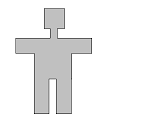 